جامعة:  القادسية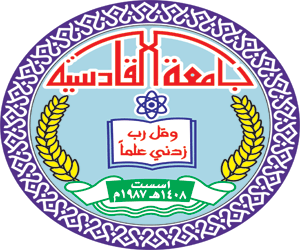 كلية:  التربيةقسم :     الفيزياء   الآية 	بسم الله الرحمن الرحيم(10) يَا أَيُّهَا الَّذِينَ آمَنُوا اذْكُرُوا نِعْمَتَ اللَّهِ عَلَيْكُمْ إِذْ هَمَّ قَوْمٌ أَن يَبْسُطُوا إِلَيْكُمْ أَيْدِيَهُمْ فَكَفَّ أَيْدِيَهُمْ عَنكُمْ ۖ وَاتَّقُوا اللَّهَ ۚ وَعَلَى اللَّهِ فَلْيَتَوَكَّلِ الْمُؤْمِنُونَ (11)صدق الله العلي العظيمالمائدة  11.
الاهداءالى الرسول الاعظم محمد صل الله عليه واله وسلمالى اهل بيت النبوة  ومعدن العلم وموضع الرسالة ومختلف الملائكةالى والدي العزيز  ..ووالدتي العزيزة ...حباً واحتراماً الى اخوتي  ‘ واخواتي ... فخراً واعتزازاًالى طلبة العلم ... نهدي هذا الجهد المتواضعشكر وتقديرالحمد لله والشكر له بما من علينا به من نعمة والصلاة والسلام على خير خلقه الامين محمد وآلة الاطهار واصحابه الغر المياميناتقدم بجزيل الشكر والتقدير والامتنان الى استاذي (......) على ما بذله من جهد ووقت لغرض الاشراف على بحثي ومتابعتهُ لي بآرائهُ القيمة وافكاره الجميلة, فجزاه الله خير الجزاءكما اتقدم بخالص الشكر والتقدير الى جميع الاساتذة المحترمين مني لكلية العلوم / قسم علوم الحياة  جامعة القادسية  واخيراً اشكر جميع اصدقائي الذين لم يبخلوا علي بجهد او معلومة  .                                                                                                           الطالباسعد راضيالخلاصة                                                                        Abstractتم في هذا البحث تحضير فرايتNiFe2O4 بطريقة السيراميك التقليدية وتم قياس  الخواص الكهربائية للفرايت المحضر باستخدام التيار المتناوب والمتظمنة ثابت العزل الحقيقي ɛrوضل زاوية العقد (tan δ) والمقاومة الكهربائيةR وكذلك تم حساب ثابت العزل الخيالي ɛiوان جميع القياسات قد تمت في درجة حرار الغرفةحيث لوحظ نقصان في قيم ثابت العزل بجزئية الحقيقي والخيالي وكذلك تم ملاحظة تناقص المقاومة الفصل الاولالجزء النظريالمقدمة تقسمالفرايتاتالى قسمينهماالسوفتفيرايت(soft ferrite) والهارد فرايت(Hard ferrite) وتقسمالىهذينالقسمينطبقالمغناطيسيتهاوأيضاتقسم المواد الفيرايتية طبقاً للتماثل البلوري الزنك هو فرايت مكعبي ومواد (soft ferrite) التي لاتحتفظبمغناطيسيتهابينمامواد(Hard ferrite) تعدموادمغناطيسيةدائما تعد موادالسبتلفرايتذاتاهميةتجاريةنظرلماتملكهمنخصائصمغناطيسية وكهربائيةفريدة .وقداهتمالعديدمنالفيزيائيينوالكيمياويينبدراسةموادالسبتلفرايتوبسيبقابليةالموادالفيرايتيةعلىامتصاصالموجاتالكهرومغناطيسيةوذلكنتيجةالامتصاصالرنينالذييحصلداخلالموادالفيرايتية . ونتيجةالتقدمالعلميوالتكنولوجيتماستعمالالموادالفيرايتيةفيالمجالاتالمدنيةكافةمنهاوالعسكريةاذصممتهذهالموادكموادماصةللموجاتالرادارية(Radar absorbing Materials ) (RANSS)وهذهالموادهيعبارةعنموادمركبةلهاالقابليةعلى امتصاصالموجاتالراديويةوالمايكرويةالمارةمنخالهاوبالتاليتقللالمقطع العرضيللرادار(RCS)وقدتتضمنهذهالمواداكاسيدمعدنيةيكونجزؤهاالخياليلثابتالعزلاكبرمن جزئهاالحقيقي(∊r >>∊r ) وبصورةعامةالموادالماصةللموجاتالراديوية والمايكرويةتتألفمنحشواتمغناطيسيةاوعازلةمعالبوليمرات .استخدمتفيالماضيالموادالعازلةلغرضامتصاصالموجاتالكهرومغناطيسيةعلىانتكونهذهالموادذاتكثافةواطئةولهااستقراريهمثاليةمعدرجات‎ ‏ ومنامتصاصالموجاتالكهرومغناطيسيةهيالكاربون , الكرافايتالعازلالشائعةفيامتصاصالموجاتالكهرومغناطيسيةهيالكاربون , الكرافايتوالرقائقالمعدنيةولكنعنداستخدامهذهالموادفيعملياتامتصاصالموجات(1)الكهرومغناطيسيةبشكلمشابهللامتصاصعنداستخدامالموادالمغناطيسيةنحتاجالىحجمكبيرمنالموادالماصةلغرضاجراءعمليةامتصاص الموجات الكهرومغناطيسيةبشكلملائممثالانالسمكالفعالللموادالعازلةقديصلالىاكثر من(0.12m)بينماالسمكللموادالمغناطيسيةاللازملأجراءنفسالعمليةلاتحتاجالا الى(0.2cm) ولذلكفيالسنواتالأخيرةجذبتالموادالمغناطيسيةالاهتمامبشكل كبيرفيهذاالمجالالفيرايتاتوالسبائكالمعدنيةهمامناكثرالموادالتيتماستخدامهاكحشوات مغناطيسيةللموادالماصةللأشعةالكهرومغناطيسيةالموادالمعدنيةعادةتمتلكمغناطيسيةاشباععاليةونفاذيةعقديةعاليةيمكنكتابتها حيث بالشكل التالي ⁼í- =μحيث μ النفاذية العقدية  الجزء الخيالي للنفاذيةالجزء الخيالي للنفاذية لذلكمنالممكناستعمالهاكموادمعدنيةعاكسة(12,13)وهناكالكثيرمنالمساحيق المعدنيةالمغناطيسيةوكذلكالحديدالكربوني(Fe,Co,Ni)اومشاكهماالأساسيةوكذلكسبيكة(Fe-Si-Al)استعملتبشكلواسعكموادماصة ولكنتبقىعقبهعنداستعمالالموادالمغناطيسيةالمعدنيةكموادماصةللموجات الكهرومغناطيسيةوهيانهاتملكتوصيليةكهربائيةعاليةبصورةعامةوترددها الرنينيكونقليلجداوذلكبسببالتياراتالدوامة(Eddy Currents)(2)النفاذيةتتنافصبسرعةكبيرةعندالتردداتالعاليةفضلاعنانهاتملكسماحية عاليةجداوالجدولالتالييبينالخواصالعامةللموادالفيرايتيةوالموادالمغناطيسية الحديديةالجدول (1-1) يمثل الخواص العامة للمواد الفيرايتية والمواد المغناطيسية الحديديةمنالملاحظةالجدول(1-1) والمقارنةبينالفرايت: والمعادننلاحظانالفرايت تمتلكخواصفريدةمثلسماحيتهاالواطئةجداوالترددالرنينالعاليوالمقاومية العاليةوالكثافةالواطئةوتمتلكاستقراريهكيميائيةعاليةوهومانحتاجهبالضبطفي الموادالماصةللموجاتالكهرومغناطيسيةلاسيمافيالموادمتعددةالطبقاتالماصة للموجاتالكهرومغناطيسية .تلعبالفيرايتاتدوراالبديللهكطبقاتبينالموجةالكهرومغناطيسيةوالقضاءوذلكنتيجةالممانعةالتيتمتلكهاانتقنيةالتخفيتعتمدعلىاستعمالطلاءاتتتفاعلمعالموجاتالكهرومغناطيسية الساقطةوتؤديالىتقليلانعكاسهاوالأشكالالتياستعملتهاهذهالطلاءاتطورت بواسطةالألمانفيالحربالعالميةالثانيةلتقليلالانعكاسيةمنالغواصاتالحربية لتجنبحزمةالراداربمدى(20cm)التيكانيستعملهاالحلفاءاذتفاعلهذه الطلاءاتمعالراداربواسطةامتصاصالطاقةالساقطةعليهاوبسبباسلوبهافي الحمايةاطلقعليهاالموادالماصةللرادار . انالماصالمثاليهوالذييتكونمنطبقةواحدةويكونوقيقوتكونفيهالقيمة العدديةللسماحيةالعقديةوالنفاذيةالعقديةمتساويةوتكونزاويةالضياععاليةانثابتالتوهينميمكنكتابةمعادلتهكالاتيΓ=……………..(1-1)حيث  هو الطول الموجي في الفراغ الحر عند تردد العملية ……………..(1-2)……………..(1-3)Tan = ……………..(1-4)انكفاءةتشويشالرادارتعتمدعلىكميةالطاقةالممتصةبواسطةالموادالماصة للرادار(RAMS)وهذايتمبواسطةاختزالالمقطعالعرضيالراداربواسطة استعمالموادآل(RAMS)انمنمميزاتموادالطلاءهيقلةالسمكءخفةالوزنولاستقراريهبالظروفالبيئةالمختلفة(3)اذيعدالسمكالمادةالماصةعاملامهمافيتصميمالموادالماصةوعلىالرغممن انهوطعقديماعلىانالسمكالمناسبالموادالماصةيساريربعالطولالموجي فاذاكانتالموادالمستخدمةفيعمليةامتصاصالموجاتالكهرومغناطيسيةهي موادمغناطيسيةفانالسمكالذينحتاجهفيهذهالحالةللحصولعلىاقلانعكاسية ق: يمتدلنصفالطولالموجيوطبقالذلكفليسهناكقواعدلتصميمعاماوصيفهعامة تكونمثاليةلمتغيراتالموجاتالكهرومغناطيسيةوتطابقسمكالموادالماصةويتمانتاجالأجهزةالتييدخلالفرايتفيصناعتهامنمساحيقالفرايتالتيتشكل وتلبدبدرجاتحرارةعاليةوتنتجمساحيقالفرايتعادةبإحدىالطرقالتاليةالمعالجةالحراريةلمزيجمنالأكاسيدالمعدنيةHeat-treatment of Mixture of metal oxides . ترسيبالفرايتمنالمحاليلPrecipitation of ferrites from solution طريقةسول–جيلSol-Jel processingيستعملبالوقتالحاضرنوعينمنتقنيات 1 الامتصاصللإشارةالراداريةوهما: الماصالحقيقيوماصالطبقةالبيئيةاذيقومالنوعالأولبتحويلالطاقةالساقطةالى حرارةاماالنوعالآخرفيقومعلىمبدأالغاءطوروسعةالموجهالساقطةوالمنعكسة عندسطحالطبقةالبيئيةبمدىتردديضيق.وتعتمدالخواصالكهربائيةوالمغناطيسيةللموادالفيرايتيةعلىعواملعدةمنهاطريقةالتحضير.درجةحرارةالتلبيد‎تركيبالكيميائي(4)الفيرايتات(Ferrites)نظرةتاريخيةعنتطورالموادالفيرايتية:يعتقدالعلماءانالإغريقاكتشفواالمغناطيسفيالقرن 600 قبلالميلادوذلكعنطريقاكتشافهمالحجرالطبيعيالمسمىمغنتايتوالذيرمزههو(FO3O4).اذتمالعثورعلىهذاالحجرفيمدينةمغنيسبيافيآسياالصغرىوالتييرجعاليهاشمسيةالحجرالطبيعيبالمغناطسية . وبعدذلكبكثيرتماستعمالالفرايتلاولمرةففيالقرن10بعدالميلاداستعملهالبحارةفيالبوصلاتلتحديدالاتجاه.وفيعام1600قامالعالموليمجلبرت(William Gilbertبنشراولتجارب عنالمغناطيسيةووصفالأرضبانهامغناطيسكبيروذلكبكتابه(Demagent) وكانتاولدراسةمنهجيةتوضعالعالقةبينالخواصالمغناطيسيةوالتركيب الكيمياوي لأنواعمختلفةمنالفرايتاتوقياستمغنطلإشباعفضلاعنحساب درجةحرارةكوري وفيعام 1930 قامكلمنكاتو(Kato)وتاكي(Taki)وسلوك (Snoek)بأجراءتجاربهمعلىالموادالفيرايتيةالهشةفيمختبراتفلبسللأبحاثفيهولندااثناءهذهالمدةاكتشفبارث (Barth)وبوزتياك (Bosnlak)الفرايتاتالمعكوسةوكذلكالفرايتاتالاعتياديةوفيعام1945تمانتاجاولفرايتتجارياستعملفيمجالالاتصالاتوتوالتبعدذلكالبحوثوالدراساتعلىالموادالفيرايتيةوفينهايةالقرنالعشريننشرالبحوث(sugimoto)بحثاعنالفرايتاتفيالماضيوالحاضروكذلكعنالنظرةالمستقبليةللفرايت‏(5)الفرايتات(ferrites)فيالسنواتالأخيرةتمابتكارانواعجديدةمنالموادالفيرومغناطيسيةاطلقعليها الفيرايتات(ferrites)ولاقتهذهالموادرواجاكبيرافيمختلفالصناعات الكهربائيةولاسيمالمالهذهالموادمنخواصكهربائيةاذتملكالموادالفيرايتيةثابت عزلعاليايرافقهمقاوميهعاليةفضالعنانهيمكنعدهامنالموادشبهالموصلة ونظرالماتملكهالموادالفيرايتيةمنمقاوميهعاليةمماجعلاستخدامهافيالمجالات المغناطيسيةالمتغيرةوذلكالنخسارتهامنالتياراتالدوامة (Eddy Currents)تكونقليلةجدا.انالفرايتاتمنالموادغيرالمعدنيةيمكنانتاجهامنخلطاوكسيدالحديديك(Fe2O3)معاوكسيدالمنغنيز(MnO)اواوكسيدالنيك(NiO)وغيرهامنالأكاسيدويطلقعلىالفرايتاتاسماءمختلفةمثلفرايتالزنكاوفرايتالمغنسيوموذلكتبعاللعنصرالثنائيالتكافؤالذييدخلفيتركيبهاانواعالفرايت(Types of ferrites)هنالكثالثانواعمنالفرايتاتالهاردفرايت(Hard ferrites)البرمفرايت(Soft ferrites)الحبيبيالكارتايتGarnets وتصنفهذهالأنواعاعتماداعلىالنسبةالمولاريةلـ(Fe2O3)الىالأكاسيدالآخر يمتازالهارد فرأيتبمغناطسيتهالدائمةاماالكار نايتفيمتازبشفافيتهالبصريةولذلك تستعملفيالتطبيقاتالمغنوبصريةبينمايمتلكالبرمفرايتخواصفريدة وجوهريةمثلالمقاوميهالعاليةوالخسارةالمغناطيسيةالقليةونظرالهذه الخواصتماستعمالفرايتالبرمفيبحثناهذا وتكمناهميةالفرايتاتنظرالتطبيقاتهاالمحتملةفيمختلفالمجالاتوحتىبعد (8-6) عقودمنالاستعمالالأولللفرايتاتفيالتطبيقاتالصناعية .المهندسينوالعلماءوالتقنيينوالباحثينلازالوامهتمينبإنتاجانواعمختلفةمنالموادالفيرايتيةبواسطةتقنيات(6)التحضيرالمختلفةعلىهيئةقوالباوكأغشيةرقيقة. ولدراسةخواصهاالتركيبية والمغناطيسيةوالكهربائيةوغيرهامنالخواصكدالةللمكوناتوالحالاتوالتردد أودرجةالحرارة وغيرهامنالعواملوشروطالتحضيرأنالموادالفيرايتيةذاتالصيغةالعامة‎(MFe2O4)جذبتالكثيرمنالاهتمام نظرألتطبيقاتهاالمختلفة.منخلالتعديلاواستبدالالكاتيونات((M+فيالصيغةالبنائيةيمكنانينشأمجموعةواسعةمنالخصائصالمغناطيسيةالفائقة.انالصيغةالعامةلفرايتالبرم(AB2O4)اذ AايونثنائيالتكافؤوBايون معدني ثلاثي التكافؤ(7)فرايتالبرم(Spinel ferrites)يعدالبرمفرايتعبارةعنمزيجمنالأكاسيدتأخذالصيغةالعامة(AB2O4) حيثAعبارةعنايونمعدنيثنائيالتكافؤوBهوايونالحديدثلاثيالتكافؤ (Fe+3) ويشابهتركيبفرايتالبرمالتركيبالبلوريللبرمالطبيعي(MgAL2O4).وبالتعويضعنقيمةAبأيونثنائيالتكافؤونرمزلهبالرمزMحيث(M=Mn, Co , Ni , Cu , Zn , Mg)وعنBبالحديدFe))نحصلعلىصيغةالفرايت(MgAL2O4) . انوحدةالخليةلفرايتالبرمتحتويعلى8جزيئات.8 MF2O4=  (8M+16+Fe) Cations + 32 Oxygenanions = 56 ions فيالشبكةالبلوريةالمثاليةكمافيالشكل(1-2)فأنايوناتالأوكسجينالسالبة(Ro= 1.4Aᵒ)تترتبلتشكلشبيكةذاتتركيبمتراصمننوعFCCأيشبيكةمكعبةمتمركزةالأوجهوهناكنوعينمنالفراغاتبينايوناتالأوكسجينالسالبةالأولىمنسقةعلىشكلرباعيالسطوحيطلقعليهاالمواقع(A)وتكونمحاطةبأقرب 4 ذراتمنايوناتالأوكسجينوالثانيةتكونمنسقةبشكلثمانيالسطوحويطلقعليهاالمواقع(B)وتكونبشكلثمانيالسطوحويطلقعليهاالمواقع(B)وتكونمحاطةبأقرب 6 منايوناتالأوكسجينالمجاورةلهاوالشكل (2-1) يمثلالمواقعالبينية. ولذلكيوجدهناك64 موقعاللأيوناتالثنائية التكافؤ فيالمواقع(A) و32 موقعافيالمواقع(B)ولذلكمناجلالحصولعلى توازن: الشحنةللايوناتفانالفراغاتالبينيةسوفتمتلئجزئيابالأيوناتثنائية التكافؤولذلكفانالقياسالمتكافئفيفرايتالبرمسوفيكون(64/8)في المواقع(A)أيمواقعرباعيةالسطوو(16/32)فيالمواقعثمانيةالسطوحمنالأيوناتالمعدنثنائيالتكافؤووفقهذاالأسلوبسوفيكونالنظامبأقلطاقةممكنة (8)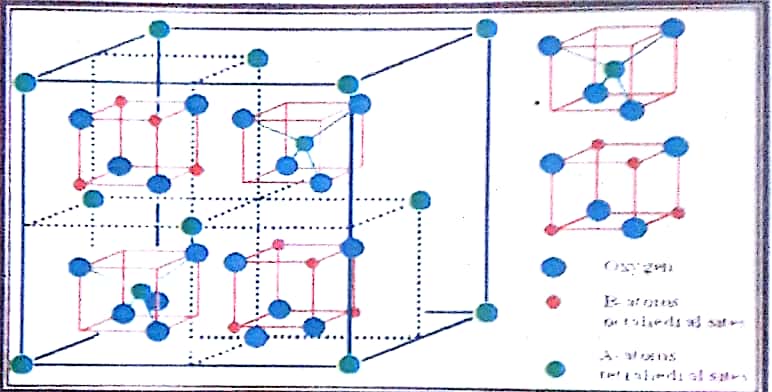 الشكل (2-1) يمثلوحدةالخليةالأساسيةوالمسافةالبينيةبينالذراتلفرايتالبرمانتوزيعالأيوناتثنائيةالتكافؤيتأثربعدةعواملمثلالتركيبالكيمياوي (مثل نصف القطر ،ترتيب الالكترونات الإلكتروناتوالطاقةالالكتروستاتيكية)طريقةالتحضير وشروطالتحضيروالشرطالواجبتوفرهلكييتكونطورالبرمفرايتهوانلايزيدقطر الأيون(M+2)عن (Aᵒ)والسببفيذلكانهفيحالةكونقطرالأيونالثنائي الموجباكبرمن(Aᵒ)فأنقوىكولومفيهذهالحالةتكونغيركافيةللحصول علىالاستقرارالبلوريوبسببذلكنجدانهلاتستطيعالحصولعلىتركيبالبرم فيايوناتالكالسيومالثنائية( (Ca+2وذلكلأننصفقطرها(Aᵒ)(1.05)(9)والجدول (2-1) يعطي انصاف اقطار بعض ايونات ثنائية التكافؤ:الجدول (1-2) : يمثل انصاف اقطار بعض ايونات ثنائية التكافؤانواع فرايت البرم (Type of Spinel )البرمالطبيعي: وفيهتتوزعالأيوناتثنائيةالتكافؤ(M+2)علىالمواقعرباعيةالسطوحاماالأيوناتثلاثيةالتكافؤ(Fe+3)فتمثلالمواقعثمانيةالسطوحومثالذلكفيرايتالخارصينوفرايتالكادميوموالصيغةالعامةله(ABO4)(10)البرمالمعكوس(Inverted Spinel )فيهذاالنوعمنالفرايتتحتلالأيوناتثلاثيةالتكافؤالمواقعرباعيةالسطوحفيحينتتوزعالأيوناتثلاثيةالتكافؤوالثنائيةالتكافؤعلىالمواقعرباعيةالسطوحبصورةمتساويةوالصيغةالعامةلهتصبح(BAB)برمالتوزيعالعشوائي: وفيهذاالنوعمنالبرماتتتوزعالأيوناتالموجبةثنائيةوثلاثيةالتكافؤعلىالمواقع(A)‏و (B)(11)العزمالمغناطيسيينشأالمجالالمغناطيسيبوساطةالشحناتالكهربائيةالمتحركةويعدالعلماءامبير. بايوت, سافارتواروستدمنالأوائلالذيناكتشفواانالموصلاتالتي يسريخلالهاالتيارالكهربائيتنتجمجالمغناطيسي, وتأثراحداهماعلىالأخرى بوساطةقوةلورئز.تعرفقوةلورنزحسبالمعادلةالتالية:=q[+  x ]…….(2-1) اذانهيسرعةالشحنةqالمتحركةفيمجالمغناطيسيومجال كهربائي ان الخصائصالمغناطيسيةتنشأفيالموادنتيجةلحركةالإلكترونحولنفسه وحولنواةالذرةوتبعالذلكيتولدعزمامغناطيسيالكلذرةمنذراتالمادةيكون مساويالمجموعالعزومالمغناطيسيةإلكتروناتهاوتعتمدقيمتهعلىعدد الإلكتروناتالمفردةفيالمادة.أنالعالقةبينالعزمالمغناطيسيللدايبول(M)والعزمالزاوي(L)لجسممتحرككتلته(m)تعطىبالعلاقةالآتية:M= γl……………………………..(2-2)إذاγتسمىبالنسبةالجايرومغناطيسيةومنذلكنجدأنوحدةالعزمالمغناطيسيمترابطةمعالوحداتالكميةللعزمالمغناطيسيوالتيتمبهاقياسالزخمالإلكترونيأوالمداريلإلكترون., وتسمىهذهالوحدةبمغناطيسبور(Bohr magnetron)(12)B=π)يرتبط المجال المغناطيسي او كثافة الفيض المغناطيسي بشدة المجال المغناطيسيأوقوةالمجالفيالأوساطالخطيةوالمتجانسةبالعلاقةالتالية:حيثᵒμهيالنفاذيةالمغناطيسية للفراغ و تساوي4π x 10-7 H/M وᵒ كثافة الفيض المغناطيسي خلال الفراغ  انالمتغيراتالمغناطيسيةللأجسامالصلبةيمكنانتحددبمتغيرواحدمنهذهالمتغيراتوهيالنسبةبينالنفاذيةالمغناطيسيةللمادةالىالنفاذيةالمغناطيسيةفيالفراغ. μr = حيث μr النفاذية المغناطيسية النسبية . وأيضايمكناستعمالالتمغنط, وهوالنسبةبينالعزمالمغناطيسيالىوحدةالحجمويعرفبالعلاقةالتالية:= +انقيمةالمغناطيسيةترتبطبالمجالالمسلطحسبالمعادلةالتالية:= Xm  ……….(2-7)اذاXmتدعىبالقابليةالمغناطيسيةوالتيبدورهاترتبطبالنفاذيةالمغناطيسيةبالمعادلةالتالية: (13)Xmμr – 1…………..(2-8)تصنيف المواد المغناطيسية :هناكأنواعمختلفةمنالموادالمغناطيسيةكمافيالشكل (2-2)تصنفعلىأساسالقابليةالمغناطيسيةXmالىعدةأنواعهي:داي مغناطيسية: وتكونقيمةXmصغيرةجدااوسالبحوالي(10-6)ومثال علىذلكالغازاتالخاملة, الهيدروجين, العديدمنالمعادنوأكثرالموادالمعدنية وبعضالمركباتالعضوية.اذتكونمحصلةالعزمالمغناطيسيلحركةالإلكترونمنهذهالحالاتمساويةللصفر, عندمايسلطمجالمغناطيسيعلىهذهالموادسوفتنتجمغناطيسيةصغيرةنتيجةلتعديلحركةالإلكترونوتكونهذهالمغناطيسيةمعارضةللمجالالمسلطالنوعالآخرمنالموادالمغناطيسية: هيالموادالبارا مغناطيسيةوالتييكونلذراتهاعزممغناطيسيدائميينشامنالحركةالبرميهوالمداريةللإلكترونوعندتسليطمجالمغناطيسيعلىهذهالمواديقودالىتدويرالعزومباتجاهالمجالالمسلطالقابليةالمغناطيسيةلهذهالموادتكونموجبةولكنهاصغيرةوتكونعادةفيالمدى(10-6 -10-3)ومنالصفاتالهامةلهذهالموادانهاتخضعلقانونكيوريالذي ينص علىαXmاماالموادالفيرومغناطيسية: وهيالموادالتيلهامغناطيسيةدائميهوتنشأهذهالخاصيةمنالإلكتروناتالمفردةذاتالعزمالمغناطيسيالدائمأومنتراصفالعزومبقوهوباتجاهواحدوتمتازهذهالموادبأنلهامعاملنفاذيةاكبرمنالواحدموانالتأثريةالمغناطيسيةلهاموجبةوتفقدهذهالموادمغناطيسيتهاوتتحولالىموادبارا مغناطيسيةاذاتجاوزتدرجةالحرارةلهادرجةحرارةكيوريومنابرزالموادالفيرومغناطيسيةالمعروفةهيالحديد(Fe)الكوبلت(Co)والنيكل(Ni)الموادضديدةالمغناطيسية: تمتلكالذراتالمنفردةعزومابرميهوفيهاتكونقوىالتبادلالكميوالمسافةالبينيةللذراتكافيةلإحداثترتيبمتوازيمتضادمنالالتجاءلعزومالذراتالمتجاورةدوري. تتوزعالعزومالمغناطيسيةبأعدادمتساويةعلىشبيكتينثانويتينبحيثيكونناتجاهالعزومفيالشبيكةالثانويةالواحدةمتوازيةمعبعضهاالبعضومعاكسةللشبيكةالأخرىوبذلكتكونمحصلةالعزومالخارجيةالشبيكةالأساسيةمساويةالىصفروالأمثلةعلىهذهالموادهومعدنالمنغنيزوالكروموالعديدمنالأكاسيدالمعدنيةالانتقاليةوتكونالقابليةالمغناطيسيةلهذهالموادحوالي3-10فقطعندماتكوندرجةحرارتهااقلمندرجةحرارةنيل(Neel Point)وبعدهذهالدرجةتتحولالموادالضديدةالمغناطيسيةالىموادبارا مغناطيسية(14)الموادالفريمغناطيسية: وفيهذهالمواديحصلهناكازدواجبينالشبائكضديدةالفيرومغناطيسيةالتيتكونالتركيبالبلوريللشبيكةالأساسفيمواقعمختلفة.ويكونالعزمالمغناطيسيللشبيكةالثانويةالواحدةمعاكسفيالشبيكةالأخرىوألنالعزمالمغناطيسيغيرمتساويفيالقيمةلذلكيوجدعزممغناطيسيدائمفيالشبكيةالأساسيةوعندزيادةدرجةالحرارةفوقدرجةK (0) تبدأالمغناطيسيةبالتناقصحتىتصلالىالصفرعنددرجةحرارةكيوريوتبدأبالتصرفالمشابهللموادالفيرومغناطيسية. 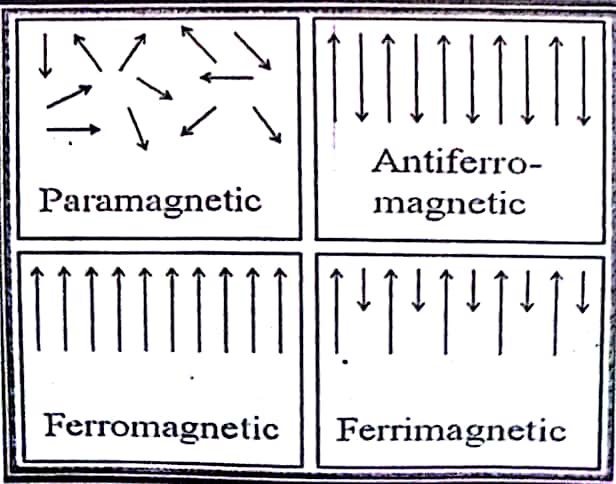 الشكل(2-2) يبينالموادحسبالبارا مغناطيسيةوضديدةالمغناطيسية و الفيرومغناطيسيةوالفيرمغناطيسيةالمنحنياتالمغناطيسيةوحلقةالهسترةالمغناطيسية(Hysteresis Lioop Curve and Magnetization )تختلفالموادمغناطيسيةوالفيرومغناطيسيةبصورةكبيرةبالسهولةالتيمنالممكنانتتمغنطبهافاذاسلطمجالمغناطيسيصغيرعلىمادةوتمغنطتووصلتالىمغناطيسيةالإشباعقيلعنالمادةانهامادة(Magnetically Soft)وكماموضحفيالشكل(3-2).(a)أنمغناطيسيةالإشباعفيبعضالموادتكونلهابصورةعامةقيممختلفةلـ    (Ms) التيتمثلمغناطيسيةالتشبعوالتيتحتاجالىمجالاتمغناطيسيةعاليةجداللوصولالىنقطةالتشبعوكماموضحفيالشكل(2-3( (c).ويطلقعلىهذهالموادبموادالـ (Hard Ferrite)وفيبعضالأحيانيكونلنفسالمادةحالة (Magnetically Soft)او (Hard Ferrite)حيثيعتمدذلكعلىالشرطالفيزيائيللمادةمنحيثدرجةحرارتهاحيثيتحولالمنحني(a)فيالشكل(2-3) والذييمثلمادةملدنهحراريابصورةجيدةالىالمنحني(B)الذييمثلالمادةفيدرجةحرارةواطئةجدا. ويمثلالشكل(2-4) منحنياتالمغناطيسيةبدلالة  (M)الذييمثلالمغناطيسيةو(H)الذييمثلشدةالمجالالمغناطيسيحيثنلاحظمن الشكلانقيمة(M)تبقىثابتةعندالوصولالىحالةالتشبعيستمر(B)بالزيادةمع زيادةالمجالالمغناطيسيوذلكلأن(H)يكونجزءمنتكون(B)حسبالعلاقةB=H + 4π M)) وأنميلهذهالمعادلةويكونمساويالى1بعدالنقطةBsوالتي تدعىبمحاثةالإشباعوعلىايةحالفأنميلهذاالخطلايكونمساويالى1وذلك لأن B)و(Hتكونمختلفةتمامابالتدرجات.(15)وبزيادةقيمة(H)بعدحالةالإشباعفانذلكيؤديالىانقيمةμr))تقتربمنالواحدعندماتقتربقيمة)أ(منالما لا نهاية،أنالمنحنيبين B)و(Hمنحالة الدايامغناطيسيةالىنقطةالإشباعيدعىبالتمغنطالطبيعيأوالحثالطبيعيوالآناذاخفضتقيمة(H)الىالصفربعدالوصولالىحالةالإشباعبالاتجاهالموجبفأن (B)سوفتنخفضمنقيمةBs الى Bsوهومايدعىبالحثيةالمتبقية. وفيعكساتجاهالمجالالمغناطيسيالمسلطعنطريقعكساتجاهالتيارفانقيمة(B) سوفتصلالىالصفرعندماتكونقيمة(H)مساريةالى(HC)وهومايدعىبالمجالالقهريعندهذهالنقطةفانقيمة(M) تبقىموجبةوتكونمساوية الى (HC)واذااستمرتالزيادةبقيمة(HC)نصلالىنقطةاشباعجديدةوعندهاتكون(B)مساويةالى(Bs)واذااستمرينابخفضالمجالالمغناطيسيالىالصفروسلطبالاتجاهالأصلي فأمقيمالحثالمغناطيسيتتبعالمنحني +Bs , - Br , - Bsوتدعىالحلقةالمرسومة بحلقةالهسترةالمغناطيسيةالرئيسيةومنخلالالشكل( 2- 4 ) فأن(a b c d e a )يمثلحلقةالهسترةالصغيرةحيثتدعىالنقطة(b)بالتخلفيةوالنقطة(c)بالمجالالقهريوهناكاعدادلانهائيةمنحلقاتالهسترةالثانويةالمتناظرةداخلالحلقةالرئيسيةوكذلكاعدادالمتناهيةمنالحلقاتالمغناطيسيةالثانويةغيرالمتناظرةمثلhk و hg .(16)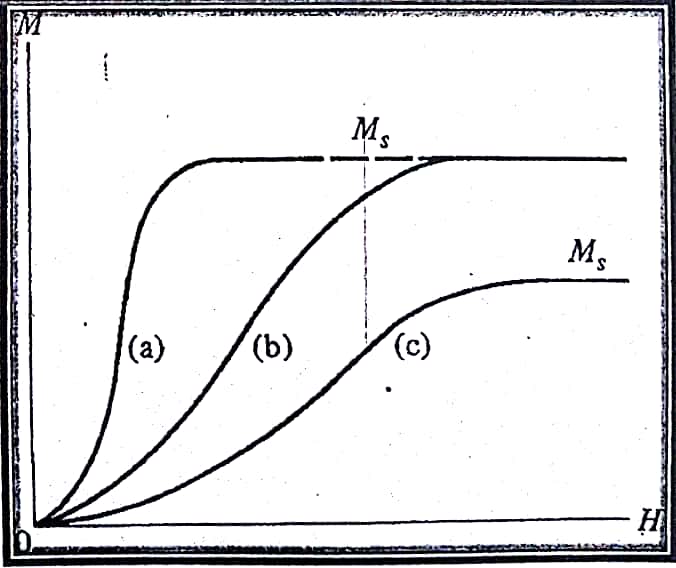 الشكل(2-3) : يمثل المنحنيات المغناطيسية لمواد مختلفة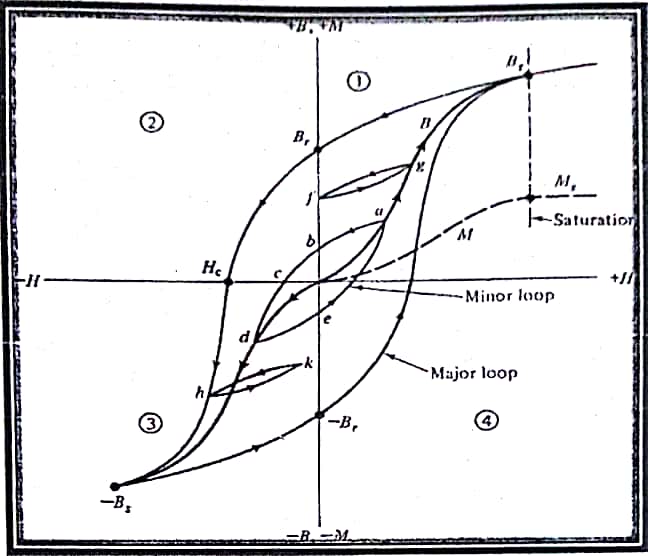 الشكل(2-4) : المنحنياتالمغناطيسيةوحلقاتالهسترةالمغناطيسيةعزمالتشبعالمغناطيسيفيالفرايتات(saturation Magnetization in Ferrite) مبالإمكانحسابعزمالتشبعالمغناطيسيللفرايتاتعنددرجةالصفرالمطلقK (ᵒ0) وذلكمنخلالمعرفة:العزمالمغناطيسيلكلايون.توزيعالأيوناتعلىالمواقعB, A.التفاعلالمتبادلبينالمواقع(A)والمواقع(B)هيسالبةفمثالفيفرايتالنيكلالذييتميزبالتوزيعالمعكوسحيثتشغلايوناتالنيكل(Ni+2)المواقع(B)فيحينتتوزعايوناتالحديدثلاثيةالتكافؤ(Fe+2)بينالمواقع (B)و  (A)وبشكلمتساويوبذلكيهملالعزمالمغناطيسيالناشئعلىأيوناتالحديدوالعزمالمغناطيسيالناشئفيهذهالحالةهوالناشئعنايوناتالنيكلثنائيةالتكافؤ(Ni+2)وهويساوي(2μB)ومنذلكنستنتجانعزمالتشبعالمغناطيسي(μs) همفيحالةالتوزيعالمعكوسهوفقطالعزمالمغناطيسيالناشئمنالأيوناتالثنائيةالتكافؤ.والجدولالتالييوضحالعزومالمغناطيسيةالملاحظةوالمحسوبةعمليالأنواعفرايتاتللبرموالشكل (2-5) يوضحالعالقةبينالعزومالمحسوبةوالملاحظةللعناصرثنائيةالتكافؤ:الجدول(2-2)يبينالعزومالمحسوبةوالملاحظةلعناصرثنائيةالتكافؤ(17)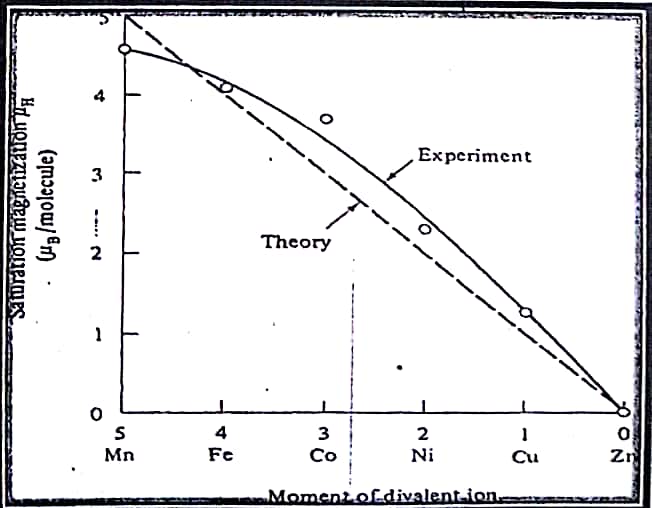 الشكل (2-5) يوضح العلاقة بين العزوم المحسوبة والملاحظة للعناصر ثنائيةومنخلالالشكلأعالهنلاحظانالفرقبينالنتائجالنظريةوالعمليةقديرجعالىاحداوكالالسببينالتاليين:العزمالمداريقدلايكونصافيتمام. فقديكونهناكعزممداريأخرغيرمحسوب في الحسابات النظرية فضلاً عن بروم الالكترون التركيبقدلايكونمعكوسكليااذاندرجةالانعكاسيمكنانتتغيربالمعالجةالحراريةويصبحعزمالتشبعالمغناطيسيحساسللتركيب.والشكل(2-6)يوضحتأثيرإضافةالزنكعلىالعزومالمغناطيسية للفرايتاتالبرم.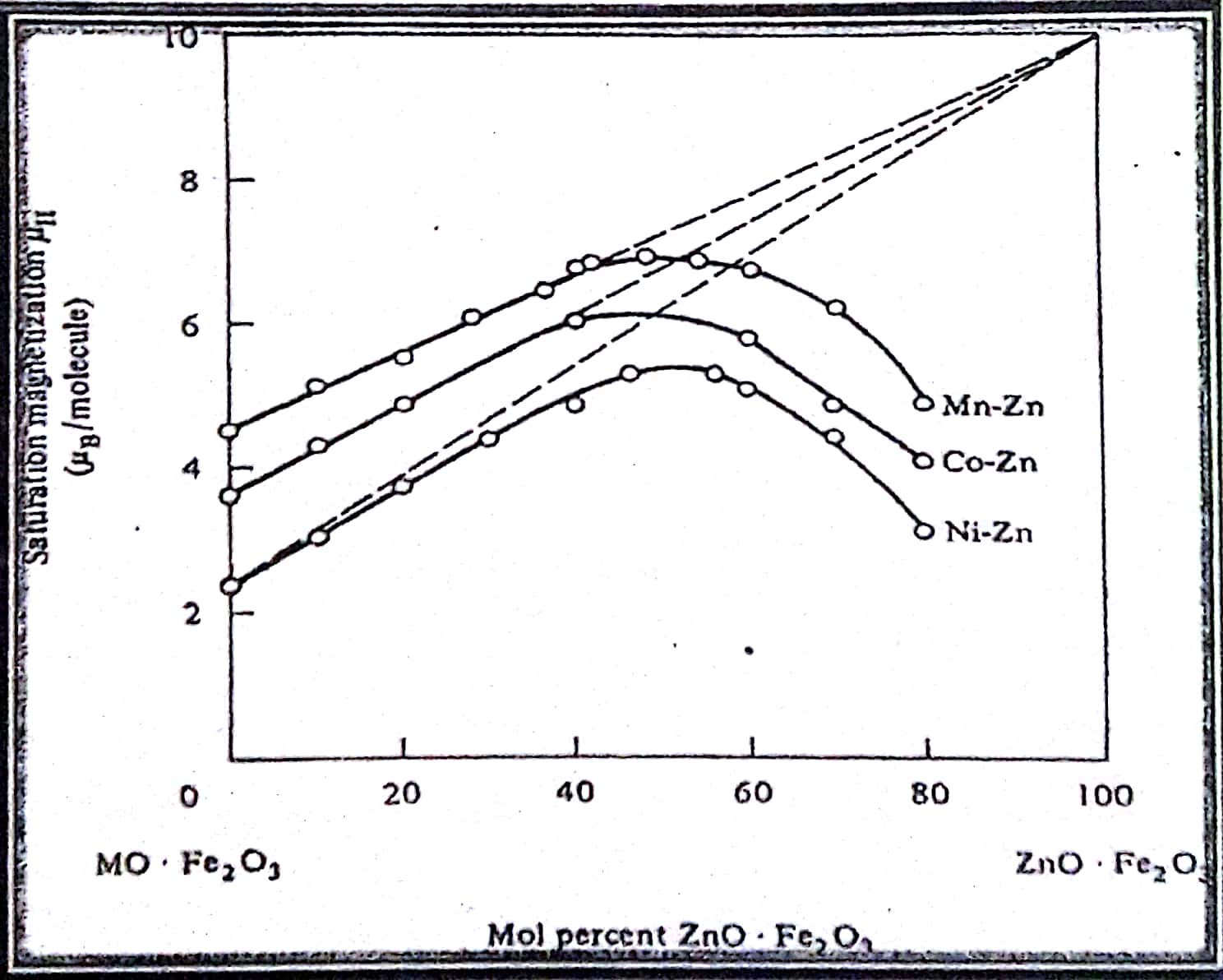 والشكل(2-6)يوضحتأثيرإضافةالزنكعلىالعزوملفرايتات مختلفةالرنين الفيرومغناطيسي(Ferri Magnetic Resonace(FMIR ) )اكثر المعلومات المهمة للمواد الفيرومغناطيسية يمكن استنتاجها بطريقة الرنين الفيرمغناطيسي .اذ يمكن رسم منحني الامتصاصية للرنين الفيرومغناطيسيى بالاعتماد على المعادلة التالية hv=g MBH …………….(2-9)اذ g تدعى قيمة (لاند) وقيمتها للإلكترون الحر تساوي 2.0023193 للبروتين (gB=2.78900) ومن خلال تغير التردد او المجال المغناطيسي يمكن حساب الرنين الفيرومغناطيسي .في المواد الفيرمغناطيسية يستعاض عن العزم الالكتروني لمجموعة الالكترون غير المتفاعلة بمتجه التمغنط μ لذا فأن عزم الدوران يمكن كتابته بالصيغة التالية :ونلاحظ ظاهرة الرنين في المواد الفيرومغناطيسية في مدى الترددات المايكروية عندما يسلط مجال منتظم مقداره (Bᵒ) وتنتقل خلالها موجة ذات تردد عالي اذ يتعامل هذا النظام كلاسيكياً كزخم كبير جداً . نفترض ان المغناطيسية للنموذج تبقى منتظمة وبغياب عوامل التخميد فان معادلة الحركة يمكن كتابتها بالصورة الاتية . (18)ᵞ( ………………..(2-10)‎ ‏الخواصالكهربائيةلفرايتالبرم(Electrical Properties of Spinel)تعدفرايتاتالبرماكثرأهميةمنبقيةالموادالمغناطيسيةالشائعةبسبباستعمالاتهاالواسعةفيمختلفالتطبيقات. تمتلكفرايتاتالبرمتوصيليةكهربائيةواطئةمقارنةببقيةالموادالمغناطيسيةولذلكفهيتستخدمفهي تستخدم بصورة واسعة في مجالاتالتردداتالمايكروية. وبصورةعامةيعد: فرايتالبرم منالموادشبهالموصلةحيثانتوصيلتهالكهربائيةتقعبين( (102 – 1011)Ω-1 . cm-1تنشا التوصيليةالكهربائيةفيفرايتالبرمبسببوجودايونالحديدثنائيالتكافؤ(Fe+2)وكذلكلوجودالأيونالمعدني(M+3)ثلاثيالتكافؤ. وأنوجود(Fe+2)يجعلالبرميتصرفكوصلة(n – type)اماوجودايونالمعدن (M+3)يجعلهيتصرفكوصلةشبهموصلة(p – type)وكذلكتنشأالتوصيليةبسببالحركية للإلكتروناتالإضافيةاولزيادةالفجواتالموجبةخلالالشبيكةالبلورية. وتوصفهذهالحركةبواسطةميكانيكيةالتنقلوالتيفيهاتنتقلحاملاتالشحنةمنموقعايونيالىاخر.وفيمثلهذهالعملياتفأنالحركيةلإلكتروناوالفجواتتتناسبمع(e-EP/kt) اذا (K)ثابتبولتزمان.(T)درجةالحرارةالمطلقة.(EP)طاقةالتنشيط.ونظرا لكونهذهالموادمناشباهالموصلاتفأنمقاومتهاسوفتزدادمعزيادةدرجةالحرارةوفقأللمعادلةالتالية.P=pᵒexp (Ep/Kt) ………………(2-11)انالخواصالكهربائيةللفرايتاتتعتمدعلىانتقالالشحنةفيالمواقع(b)وللفرايتالغنيبالحديديمكنكتابةالصيغةالأيونية:+2Fe [μFe  fe+3]0μأنتركيزايوناتالتوصيلهي(1- m-هوعددالتكافؤوهذهالإلكتروناتتتوزعفيالحزمةالتيتتألفمنمستوياتامافيحالةالنوعالبسيطفيالفرايتاتيمكنتمثيلالصيغةالأيونيةبالشكلالتالي:  0-2Fe+3→  0-2Fe+3μوهنايجبانتعكسطاقةالتنشيطالفرقبينجهدالثلاثي  Fe+3وفيحالتهالصلبةأنطاقةالتنشيطهيالطاقةاللازمةلعمليةقفزالإلكترونوانالعلاقةالبيانيةبين    1/T , lnpهيعالقةخطيةفيبعضالحالاتولكنعادةماتأخذشكلمنحنيوكذلكوجدأنقيمةطاقةالتنشيطتقعبين(0.1 – 0.5)Veالموادالتيتمتلكمقاوميهعاليةعندتدرجةحرارةالغرفةوجدانهاتمتلكطاقةتنشيطعالية.العلاقةبينالترددوالخواصالكهربائية:لأغلبالموادالصلبةوجدهنالكفصلواضحبينالشحناتالموجبةوالسالبةوليسهناكعزمصافيلثنائيالقطب, ترتيبالجزيئاتفيالموادالصلبةبنفسالطريقةلوحدةالخليةالبلورةالتيلاتمتلكعزمثنائيقطب.اذاوضعناجسماصلبافيمجالكهربائيفسوفيتولدفيداخلهذهالمادةمجاليعاكسالمجالالكهربائيالمسلطوهذاالمجالينشأفيمصدرينالأولهوتشويهالكترونالذرةأوالجزيئةوالثانيهوبسببحركةالذراتنفسها.انمعدلعزمثنائيالقطبلوحدةالحجمينتجفيالموادالصلبةوينشأمعشدةالمجالالمسلطوفقأللمعادلةالتالية: (19)=………………. (2-12)
أذPهوعزمثنائيالقطبالذيينتجبسببالمجالالكهربائيالداخلي.α:تمثلالاستقطابويمكنانتشاركبهااربعكمياتويمكنكتابتهابالصورةالتالية:s………..(2-13)α d +α + iα e+α =αيحدثeαالاستقطابالكهربائيiαالاستقطاب الايوني dα الاستقطاب الدايبوليsαاستقطابية شحنة الفراغ اذ يحدث الاستقطابالكهربائيبسببالإزاحةالحقيقيةفيالنوىسالبةالشحنةويحدثفيالموادالصلبةجميعهااماالاستقطابالأيونيفيحدثبسببالإزاحةالنسبيةالقليلةجدابينالأيوناتوإلكتروناتوهوالمصدرالرئيسللاستقطابفيالبلوراتالأيونيةاماالاستقطابالدايبولييظهرفيالموادالتييوجدفيهاثنائيقطبكهربائيدائموالذييقومبتغييراتجاههمعالمجالالكهربائيالمسلطويتجهبمحاذاةالمجالالمسلط. وأخيراالاستقطابالناشئعنشحنةالفراغيحدثفيالموادالتيتكونليستعازلةبصورةمثاليةفيالتردداتالواطئة(10-3HZ)تردداتالموجاتالصوتيةالاستقطاعاتجميعهاتكونموجودةعندالتردداتالراديويةيكونالاستقطابالناشئبسببشحنةالفراغخارجالحساباتوذلكلعدمحصولهاعلىالوقتالكافيلبناءنفسهافيمعظمالموادالموصلةالأيونيةأمافيالتردداتالمايكروية(109 HZ)يكوناستقطابثنائيالقطبغيرموجودألنهاليملكالوقتالكافيالعادةتدويرنفسامافيالتردداتالأعلىالأشعةتحتالحمراء(1012 HZ)فيختفيالاستقطابالأيونيويبقىالاستقطابالإلكترونيوالذينلاحظهفيالأشعةفوقالبنفسجيةبينمايختفيفيالأشعةالسينية.(20)أنالسماحيةللموادالعازلةتتكونمنجزئيينحقيقيوخياليالجزءالخيالييشيرالىخسارةالطاقةفيالإشارةالمارةخلالالمادةالعازلةوالجزءالحقيقيويدعىأيضابثباتالعزل. وهيتشرحالعالقةبينسرعةالإشارةالنافذةوسعةالمادةالعازلةوالشكل(2-7)يوضحالأنواعالمختلفةمنالاستقطابلموادقليلةالمسامية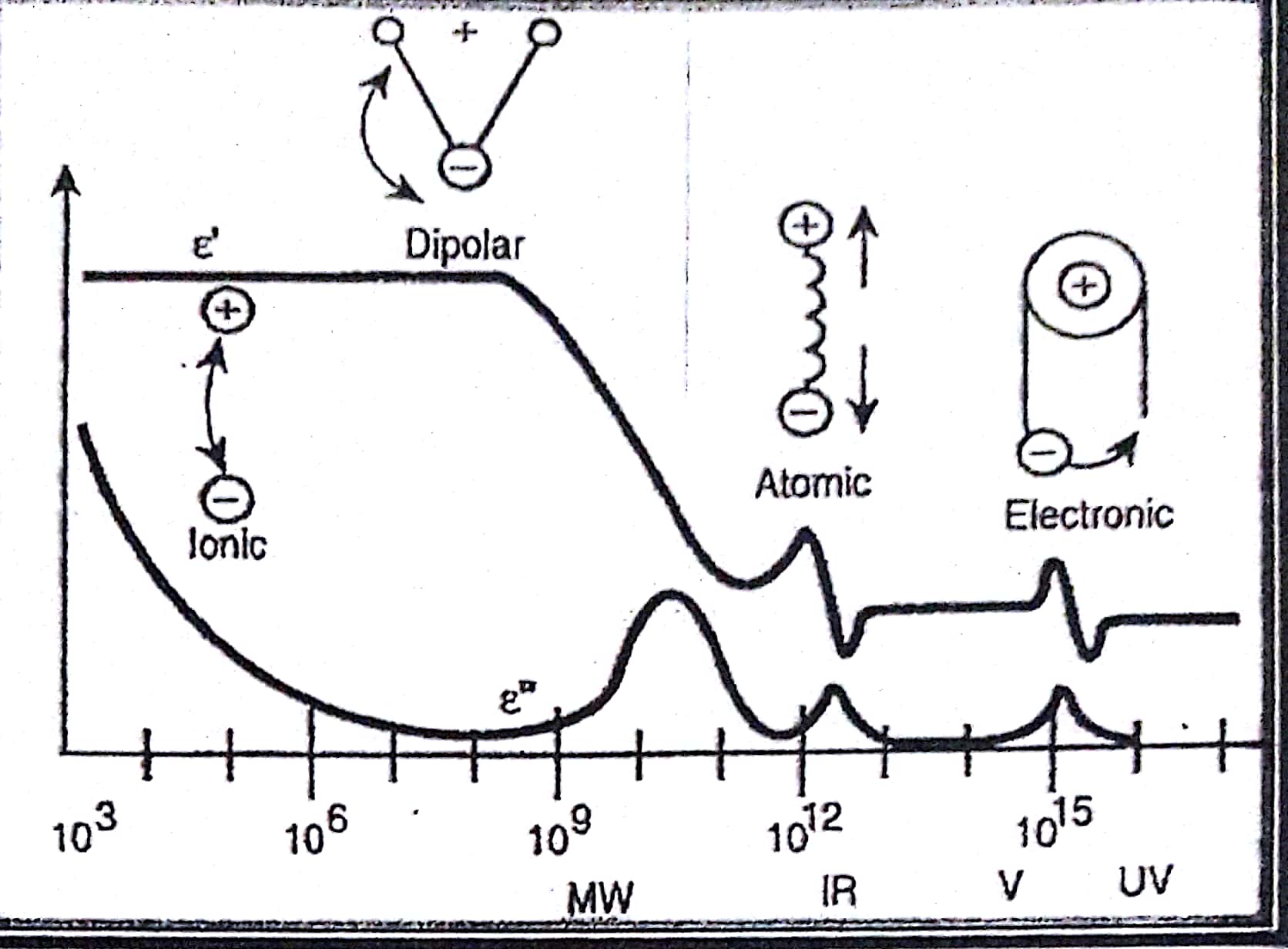 الشكل (2-7) يبين اليات الاستقطاب لمواد قليلة المساميةعاملالتبديد(Loss Factor)هوالنسبةبينالطاقةالمبددةوالطاقةالمخزونةفيالمادةالعازلة. الكثيرمنالطاقةتتبددداخلالمادةوالقليلمنهايصلالىوجهتهالنهائيةفيالموادالعازلةتتحولالطاقةالمتبددةعلىشكلحرارةأواشعاعمثلالأشعةالراديويةفيالهواء.ثابتالعزلوعاملالفقديرتبطانبصورةمباشرةبالسعةللمادةالعازلةأوبصورةأخرىبترددالإشارةثابتالعزليكونعاليفيالتردداتالواطئةوبالعكسبينمايزدادمعاملالفقدبزيادةالتردد. والشكل(2-8) يمثلدائرةكهربائيةتحتويعلىالمقاومة ,] والمقاومةهاوالتيتحتويعلىجميعالعناصرالمساهمةفيخسارةالعازلفضالعنالحدالحقيقيمنالمقاومة.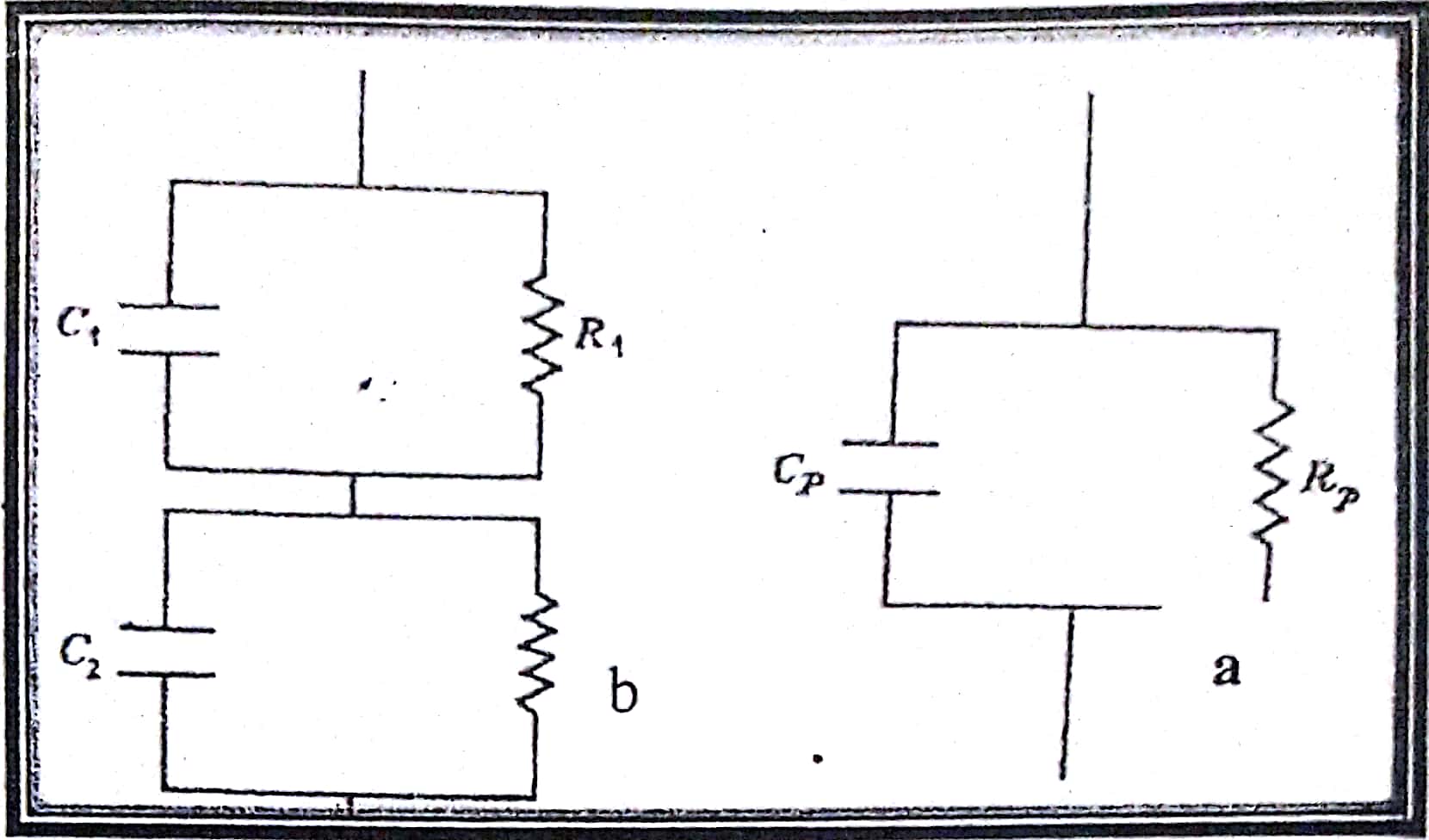 الشكل(2-8) يبينالعناصرالتيتساهمفيخسارةالعازلاذاكانتالدائرةaتكافئالدائرةلاوكانت( R2 , R1 , C2 , C1)ثابتةوبالتالي( ( Rp , Cpليستثابتةبالنسبةالىالترددولكنهاتخضعلخاصيةالتوزيع.R1=…………………(2-14)C1…………………(2-15)حيث ∋هي ثابت العزل p  وهي المقاوميةاذ تشير ∞ و 0 الى التردداتالعاليةجداوالواطئةجداعلىالترتيبيمثلزمنالاسترخاء ω=2 π  fحيث fهي الترددالمقاس.أنترددالخمودللموادالمختلفةيتناسبمعالتردداتالواطئةوالمقامية تصبحصغيرةبزيادةقوةالمجالوسيمابالنسبةللموادالفرايتيةالتيتملثابتعزلعاليتظهرمجالاتعاليةفيالكفايةواليوجدفرقفيحالاتالتردداتالواطئة والعالية.عندالتردداتالعاليةρ∞=ρ₂ and ϵ∞ = ϵ₂وفيالتردداتالواطئة ρ0=ρ₂+ Xρ₁ and ϵ0 = السماحيةالكهربائية(Permittivity) وهيقابليةالموادالعازلةعلىخزنالشحناتالكهربائيةفلوفرضناوجود لوحينمعدنيينمتوازيينمساحةكلمنهماتساويإ, تفصلبينهمامسافةقدرها 4 سوفتتكونمتسعةفيحالةكونالحيزبيناللوحينهوالفراغفأنسعةالمتسعةفي هذهالحالةتصبحC0يمكنحسابقيمتهمنخلالالعلاقة:C0 = ϵ0……………………..(2-18)حيثϵ0هيسماحيةالفراغوتساوي8.854 x 10-12 F/mفاذاوضعتمادة عازلةبيناللوحينففيهذهالحالةتزدادالسعةنتيجةلوجودالعازلويمكنحساب قيمتهامنالعلاقة:C= ϵ……………………..(2-19) ومنالمعادلتينأعالهيمكناننحسبالنسبةبينالسماحيةعندوجودالعازلوفى حالةالفراغ: = ϵ0 = ϵr ……………………..(2-20) حيثϵrتمثلالسماحيةالنسبيةويكميةمعقدةتتكونمنجزئيينحقيقيوخياليϵr= ϵr+iϵl……………………..(2-20)حيثيمثلالحدالأولالجزءالحقيقيويدعىبثابتالعزلاماالحدالثانيفيمتلالجزءالخياليويدعىبعاملالخسارةالكهربائيةانالسببفيتغيرسعةالمتسعةعندوضعالمادةالعازلةبيناللوحينالمعدنيينيعرىالىاكتغييرالحاصلفيفرقالجهد(V)أوالشحنةالكهربائية(Q)فاذافرضناأن(V)ثابتةفأنالزيادةفيسعةالمتسعةيعودالىزيادةقدرتهاعلىاحتواءالشحناتالزائدةامافيحالةثباتقيمة (Q)فأنالزيادةفيالسعييعزىالىالهبوطفيقيمة(V)أوبصورةادقالىتغيرالجهدالكهربائي(E)والسببفيهبوطقيمة(E)هونتيجةلنشوءمجالمعاكسبسببوجودالشحناتالمستقطبةعلىسطحيالعازل.وتعتمدعازليهالموادالفرايتيةعلىأساسنظريةكوبسالذيينصعلىانالموادالفرايتيةمكونةمنطبقتينالأولىتمثلالحدودالجيبيةومنصفاتهذهالمنطقةانهاذاتعازليهكبيرة. اماالمنطقةالثانيةفهيمنطقةالحبيباتوفيهاتكون العازلةاقلمنالمنطقةالأولىالتيتتصفبتوصيليةاعلى.الخصائصالكهربائية:إنقيمـةالمقاميةالمعلنةللفرايتعنـددرجـةحرارةالغرفةتقعفيمدىواسع (103 – 109Ωcm) اذتترافقالتوصـيليةالواطئةلهدهالموادمـعالوجودالانيلأيونــات الحديد والحديديكعندمواقعالشبكة المتكافئة‎(مواقع ثمانيسطوح)عرفـتآليـةالتوصـيلفــيالفرايـتعـام (1950)مـنقبـلالباحث(Verway) إذيحتاجالإلكترونالزائـدفــيأيونالحديـدوزإلـىطاقةقليلــةلينتقـلإلـىالمواقـعالمماثلـة قربايونالحديــديكوتكــونحالاتالتكافؤلهذينالأيونين‎ ‏ ومعوجــودالمجــال الكهربائيتقفزالإلكتروناتالزائدةمـنمكــانإلـىآخــرنظرالكـونهـذهالموادمــن أشباهالموصلاتفإنمقاومتها(ρ)ستقلمعزيادةدرجةالحرارةتبعاللعلاقة:ρ=ρ0exp (………………………….(2-22)حيث ان ρ0هي المقاميةالمادةفــيدرجـةحرارةالغرفة, وأنطاقةالتنشيط (Ep)هـيالطاقةاللازمةلحدوثعمليــةقفــزالإلكترونالمشــارإليهــاأعــاله«ولذلكفإن العلاقةبين(1/T)تكـونخطيةعنـددرجـةالحرارةدوندرجـةحرارةكوري   (Tc)لكنهذهالعلاقةالخطيةسنتشوهعنددرجةكوري المقاومةألاوميةعندتسليطفرقجهدمعينبينطرفيمادةعازلةفانتيار (l)سيمرخلالتلكالمادة العازلةويسمىبتيارالتسرب(Current Leakage)وهونوعانمختلفانبالاعتمادعلىنوع المقاومةفيالمادةالعازلةوهي:المقاومةالحجمية وهيمقاومةالمادةالعازلةلتياراتالتسربالتيتشربعبرحجمالمادةالعازلة.المقاومةالسطحية: وهيمقاومةالمادةالعازلةلتياراتالتسربالتيتسريعلىسطحالمادةالعازلة: والتي تختلفقيمهاعنالتياراتالتـيتسريداخلحجمالمادةوتأتيهذهالتياراتبسببالرطوبة والشوائبعلىالسطح.ترتبط المقاومة الحجمية للمادة العازلة مع ابعاد المادة العازلة من خلال المعادلة الاتية RV=v ………………………….(2-23)حيث ان vالمقاومة النوعية (المقاومة الكهربائية الحجمية )d (سمك المادة العازلة ) A (المساحة السطحية للمادة العازلة ) ان المقاومة النوعية للمادة العازلة تساوي مقلوب التوصيلية الحجمية vσvσ=………………………….(2-24)	ويمكن تصنيف المواد الى ثلاث انواع حسب مقاومتها الكهربائية الحجمية وعلى وفق الجدول الاتي تقنياتالتحضير(preparation Techniques)الموادالفرايتيـةهــيكسائرالموادالسيراميكيةالأخرىتحضربأكثرالطرقشيوعاالاوهيالطريقةالسيراميكيةالتقليديةاومايسمىبطريقةتفاعلالحالةالصلبة(soled reaction)وهيطريقةوسريعةمنالممكنتسميتهاالطريقةالإنتاجيةالتجاريةلإنتاجفرايتمتعددالتبلورولتحضيرالفرايتلبعضالاستخداماتالخاصةتتبعالطرقالكيمياويةللتحكموالسيطرةفيدقةالنقاوةوالحجمالحبيبيوالتجانسعالوهعلىالمتطلباتالمنشودةللخصائصالمغناطيسيةوالكهربائيةالمرادتحقيقهامنالمنتوجالطريقةالسيراميكيةالتقليدية(Conventional Ceramic Method)اناكثرطريقةسائدةفيتحضيرالموادالفرايتيةهيفيتفاعلاتالحالةالصلبةولأجلالحصولعلىمثلهذهالتفاعلاتلتحضيرفرايتاتمتعددةالبلوراتبالطرائقالسيراميكيةالتقليديةخلالفترةزمنيةمناسبةالكلسنة , الكبسءالتلبيد‎ ‏ sintering pressing Calcination))فيهذهالمرحلةتتمالتفاعلاتبالكلسنةبعدالانتهاءمنالأعدادالجيدللخليطالمتجـانسللموادالأوليةالمكونةوذألكللحصولعلىالأكاسيدمنالاوكسالاتالكبريتـاتالنتراتالكاربونـاتوبعصالأكاسيدالقلويــةاذيتمخلالهـذهالعمليةانتاجالأكاسيدوتتطـايرناتجالتفاعلمثل(CO2,H2O  , NO3.SO4)وتحدثهذهالعمليةبألياتهي :الانتقالالحراريمنالفرنالىسطحالتفاعلالتفاعلعندالسطحانتشارالغازالمنتجمنالسطحالمتفاعلخلالطبقةالأوكسيدالمتولدةفيجوالفرن وتعدجميعهذهالتفاعلاتماصةللحرارة (Endothermic) اديعتمدمقدارهدهالحرارةعلىالطاقةالحرةلتفككالاملاحالىأكاسيدوغازاتمتطايرةكماانوجودخليطمـنالكاربونـاتوالأكاسيدفيهذهالعمليةيؤديبالنتيجةالـىتفاعلجزئيبينالأوكسيدالناتجفيالخليطويعتمدمقدارهذاالتفاعلعلـىفعاليةالمكوناتالأساسيةللخليطودرجـةالحرارةوبعدالانتهاءمنعملية ‏الكلسنةيعادطحنالخليطالناتجالىمسحوقناعمومنثمتبدءمرحلةتشكيلالمسحوقبالكبس (Pressing) امالبثق (Extrusion) الىالنماذجالمطلوبة. منالممكنأضافةمقدارصغيرمنمادةرابطةالىالمسحوقوذألكلغرضالتشكيلفيحالةالكبسمما يستوجبازالةهذهالمادةالرابطةبوساطةالتسخينالبطيءوذألكالنالتسخينالسريعيسببتشققالانموذجالفصل الثاني الجزء العمليالمقدمة فيهذاالبحثتماختيارأكثرالموادالفرايتيةاستخداماالاوهي(NIFe2O4-ferrit)وبعداضافةنوعثالثمــنالفرايتالىالبنيـــةالبلوريةرمزنا(m) لهويشملثالثةانواعمنالأيوناتمنالعناصــرالانتقاليةالثنائيــةالتكافؤهي(Mg , Mn , Cf))ويتضمنهذاالجزءتحضيرالمواداللازمة)المنتوجالنـهائي(بالصيغةالكيمياوية (Ni x1-x-y My Fe2 Fe2O4)علىشكلباودرناعم(Fine Powder)ومنثمالتشكيلبالشكلالمناسبللفحوصاتالمغناطيسيةوهوشكلالحلقةولغرضتوصيفهاكهربائياتشكلنماذجاخرىوبالنسبنفسهاعلىشكلاقراصومنثماجراءالمعالجاتالحراريةاللازمةعليهاجميعالذامنالممكنالخوضفيهذاالــجزءمنالبحثعنطريقةعدةمحاورالمحورالأول : اختيارالموادالأولية(Starting Material)المحورالثاني : استخدامالطريقةالكيمياويةلتحضيركلنوعفرايتبمفردهوالتيهي(NiFe2O4,Mg Fe2O4,MnFe2O4)المحورالثالث : خلطالفرايتاتالمحضرةفيالخطوةالسابقةوفقالنسبالمحددةلقيم(x,y)وتكررالعمليةلثلاثمــراتتبعالنوع(M)المستخدمءحيثتماستخدام           (Mg , Mn , Cd)تبعالخصائصهاالمغناطيسيةتبــدأمن(Cd)الذييعبرعنالمواددايامغناطيسيةوذيطــوعيةمغناطيسيةقليلةجداومنثم(Mg)الذييملكخاصيةمغناطيسيةبارامغناطيسيةوكذلك (Mn)والذيلهاكثرمنعـددتكافؤيوبضمنــهاالثنائياضـفالىذلكفانتغيرهذهالموادسيضيفخصائصكهربائيةمتنوعةفمثلا(Mn)فرايتيخفضقيمالمقاوماتالكهربائيةبينـما(Mg)فرايتذومقاوميةكهربائيةعاليةنسبياوهذامااتضحمنالفحوصاتاللاحقةأضفالىذلكفأن(Cdf, Fe2O4f)هينوعواحدمنحيثالموقعالبلوريةوبالإمكاناخذعددلاحصــرلهامننسبالخلط (x,y)الاانيسمحبهالوقتوالجهدمنالممكنحصرهفيعدةنســبمحدودةوكمامبيناعـالهوتسليطالضوءعليهاودراستها.وقداستخدمتفيهذاالبحثطريقةجديــدةتمزجبينالطريقةالكيميائيةوالطريقةالسيراميكــيةوللطريقةالكيمياويةخصائصهاالمتميزةفيتجانسالحبيبيوالحجميالأثرالكبيرفيالمعالجاتاللاحقةفيالطريقةالسيراميكيةوكذلكفيالخصائصالكهربائيةوالمغناطيسيةللمنتجالنهائيوالمخططالعاملعمليةالتحضيرالمتبعةهيكمافيالشكل (1)المحورالرابع : اجراءالقياساتوالفحوصاتاللازمةللوصولالىاهمالخصائصالكهربائيةوالمغناطيسيةوالتيهيصلبموضوعالبحث , وذلكنظرالتنوعالاستخداماتوالتطبيقاتللسيراميكياتالفرايتيةفيالمجالاتالهندسيةوالصناعيةوالعلميةومنالممكنتوضيحوايجازهذهالجزءبالمخططالتوضيحيادنا.ساعتينباستخدامخـــالطمغناطيسيبعدهااضـيف(NH4(OH)الىالمحلوللحينالحصــولعــلىمـعاستمرارالخلطحيثأصـبحالمحلولكثيفالقواموباستخداممضخةبوخنرلتفريغتـمترشيحالناتجعــلىورقةترشيحوتـمغسـلالناتجبالماءالمقطرولـعدةمــراتللتخلصقــدرالإمكانمــن(NH4(OH)الزائدةوبهــذهالطريقــةتمتحويلالأيوناتالموجبـــةللفلزاتالمعدنـــيةالىهيدروكسيـــداتالمعدنيةمكــونةبذلكمعــقدمنأمينهيدروكسيدالمعدنالفــلزيوالذيبدورةسيتفــككبسهولهالىاوكســيدالمعدنبالحرارةوبشكلمتجانسمكونطــورالسبنلالفرايتيوذوحجــمحبيبيصغيرجدابعدهايجفففيدرجــةحرارة 100 ولمــدة24 ساعــةويسحقبواسطةهاونسيراميكيويطحــنبشكلجيدوصولاالمسحوقمتجانسللمركبأعــالهالكلســـنة: وقـدتمفــيهذهالمرحــلةوضـعالمسحوقفيبودقـةسيراميكيةوإدخالـهافــيفـرنمـننــوع(Carbolaite)درجــةحرارتهالقصــوىC1200 ويعملبمسيــطرديجتالوقـدتمرفـعدرجةالحرارةبمعدل 10 درجـــات/دقيــقةالىحرارةC800 لتبــقىعندهذهالدرجــةلمدة 4 ساعاتواطـــفئالفرنليبردبالتدريجالىدرجـــةحرارةالغرفةوأخــرجتالبودقــةمنالفرنلإجراءعملياتالســحنوالطــحنعلىالناتجلكييصــبحذاحجــمحبيبيمتجانسباستخدامهاونمــنالسيراميكوللتأكدمــنالوصــتولطورالســـبنلفرايتللنـــاتجالنهائيفقدتمإجراءفحصالأشعةالسينــيةوبالمقارنةمعالكارتالقياسيللمادةنفسهانجدهتحققذلكوبنسبةعالية.اختيارالموادالأوليةمنالمـــهمجدااستخدامموادذاتنقاوةعاليةجـدااذانوجودبعضالشوائبيؤثرفيالخواصالتركيبيةللموادالفرايتيةالمنتجةممايؤديالىظهوراطوارجديدةينتجعنــهاتغييرفيالخواصالكهربائيةوالمغناطيسيةلها . وقداستخدمتهناامــالحالمعادنالفلزيةالمرادتحضيرالفرايــتاتالسيراميكيةالخاصةبهاوادناهالجدوليوضحالموادالمستخدم.جدول رقم (1) يبين مركبات الاولية المستخدمة واوصافها )تحضيرمساحيقانواع( Soft ferrite )تحضيرالنيكلفرايتولتحضيرفرايت(Nife2o3)مناملاح(feCi3,Nino3)اتبعتالخطواتالتاليةحسبالكتلالداخلةفيالتفاعلوكالاتيالوزنالجزيئيلنتراتالنيكلهيNiNo3. 6H2O=290.81الوزنالجزيئيلكلوريدالحديدهوfeCi3=162.21لحســابالكتلالابتدائيةالمستخدمةيجبانتتضمننسبةالمكوناتالمفقــودةاثناءالتلبيدالأوليوالثانويكخسائرناتجةعنتحللالموادالأوليةالداخلةفيالتفاعللذلكفانالكتلالمحسوبةفيهذهالفقرةتتضمنالكتلالابتدائيةلمولواحد , لذلكنحددنسبالمكوناتبدلالةالأوزانالجزيئيةكالآتيعدد المولات =وبماانعددذراتالحــديدللناتجالنهائيتساويضعفعـددذراتالحــديدالتيتدخلفيالتفاعلبعكسالنيكلحيثانالناتجالنهائيهو Nife2O4فقدتمحسـابالوزنتبعالذلكفأصبح(0.6 Mole)مــنكلوريدالحديدبينــمااستخدم (0.3 Mole)مننتراتالنيكل (وستكونمعادلةحسابالأوزانكمايليNiNo36H2O)+0.6(FeCI3)=0.3x290.8+0.6x162.21    NiFe2O40.3(خلط0.3Mمــنايوناتالنيكلالمحليةمع0.6Mمــنايـوناتالحــديد المحليةايضــاواكملحجم 1 لترمـــنمــاءالمقـطرفــيبيكروتمالمزجلمدة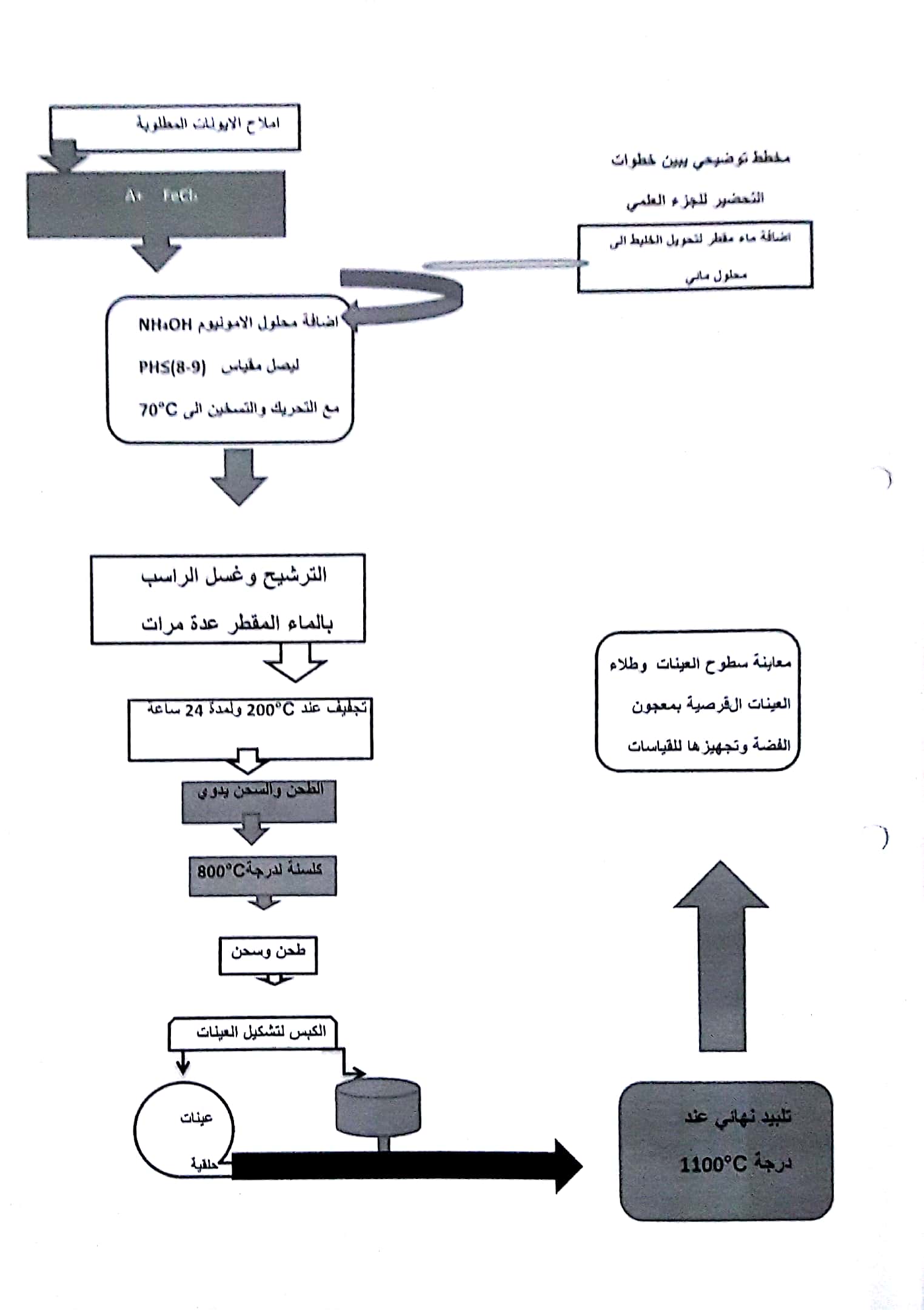 الفصل الثالثالنتائج والمناقشةالتوصيليةالمتناوبة A.C Conductivity (σ A .C) :يعتبرالنموذجالمناسبلتفسيرالتوصيليةالكهربائيةفيالموادالفرايتيةهونموذج(ماكسويل وينر)لثنائياومتعددالطبقاتوالمبنيعلىاساسبنيةمتعددةالتبلورالمتباينةالتركيبفـيالمواد الفرايتية(heterogeneous model polycrystalline structure of ferrite) لتصبحبذلك الطبقةالأولىهيالحبيباتالفرايتيةذاتالتوصيلةالعاليةلماتكونهمنايوناتالحديدوالتيهي معزولةبطبقةرقيقةمنمادةذاتتوصيليةضعيفةهيالحدودالحبيبية والتيتعتبرالأكثرفعاليةفي مجالالتردداتالواطئةولكنبزيادةترددالتيارالمتناوبالمستخدمسيجعلالاهتزازاتالحاصلة فيهاتعاظمبحيثتسمحالكبرعددمنالإلكتروناتبالتنططمابينFe2+ Fe3+ والتيتكونفي العندالتردداتالمنخفضةومعزيادةالترددللتيارالمتناوبالمستخدمسيزيدمنعدد الإلكتروناتالمهتزةوبدورهسيزيدمنعددالإلكتروناتالمتنططـةلتكسرحاجزالحدودالحبيبة لتبرزتوصيليةالحبيباتوالتيتطغيوبشكلتدريجيعلىالتوصيليةالضعيفةللحدودالحبيبيةوذلك منخلالعمليةالتنططالإلكترونيمابينالأيونين Fe2+ Fe3+وهذامانلاحظهمنالأشكال(5-37) ، (5-38)،(5-40)،(5-42)  التـيتمثلسلوكيةالتوصيليةالمتناوبـةيجميــعالنماذج للمجموعاتالفرايتيةالثالثةوبغضالنظرعنقيمهالأننانجدتباينواضحفيقيمالتوصيلية مابينالنماذجوالمجموعاتويتضحذلكمنالمخططاتالإحصائيةرقم (5-39)،(5-41)،(5-43) الذييوضحتغيرقيمالتوصيليةالمتناوبـةللنمـاذجوالمجموعاتبتغيرتراكيزهاالمستخدمة ولعدةتردداتللتيارالمتناوبمنتخبـةويعزىذلكأناختلافالأيوناتالموجبـة (M2+)والذي سيحلفيالبنيةالبلوريةللشبيكةالأساسيةسيؤديالىوضوحالتباينفيقيمالتوصيليةالمتناوبـة للمركبالنهائيكالحسبمايمتلكهمنتوصيليةكهربائية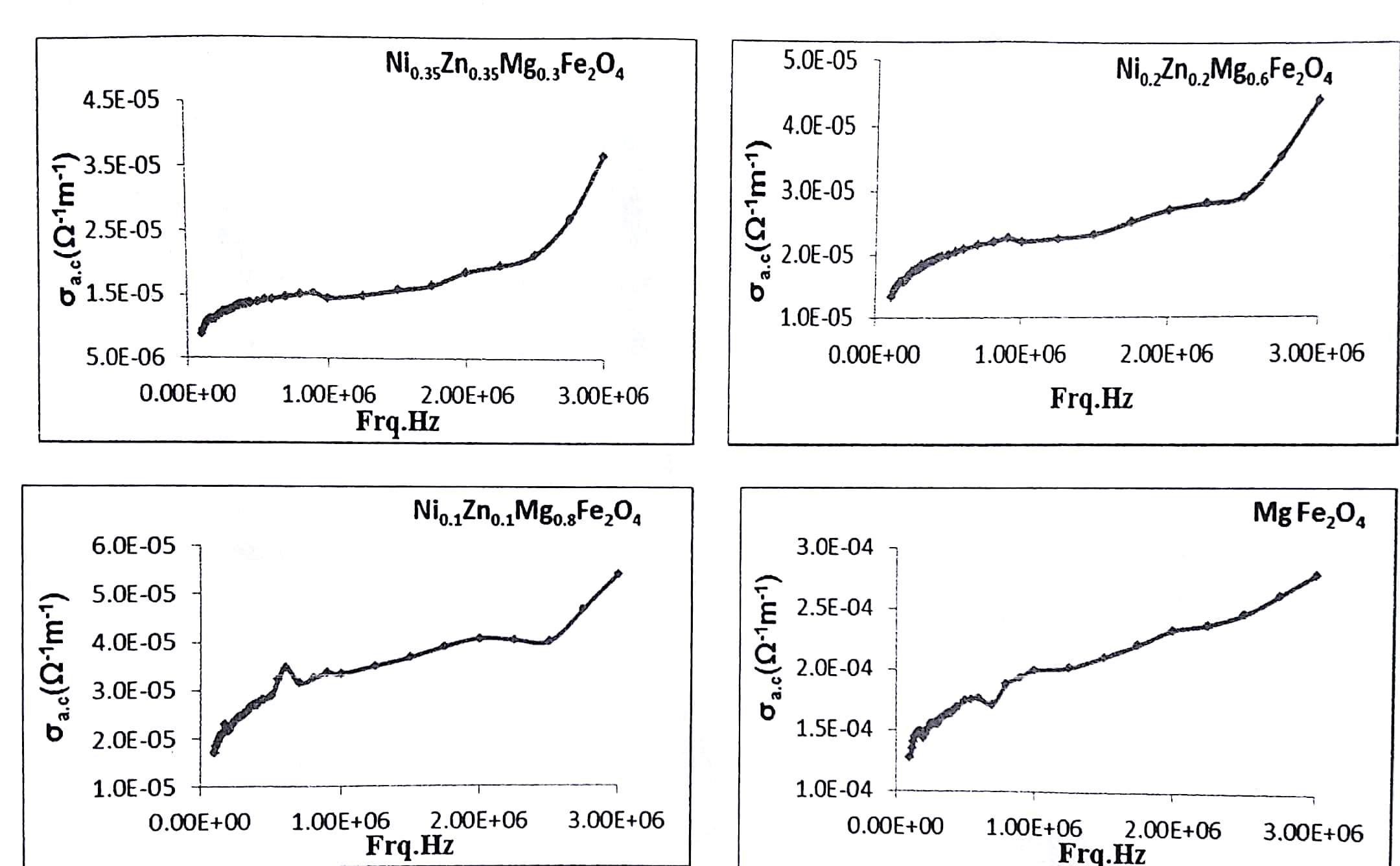 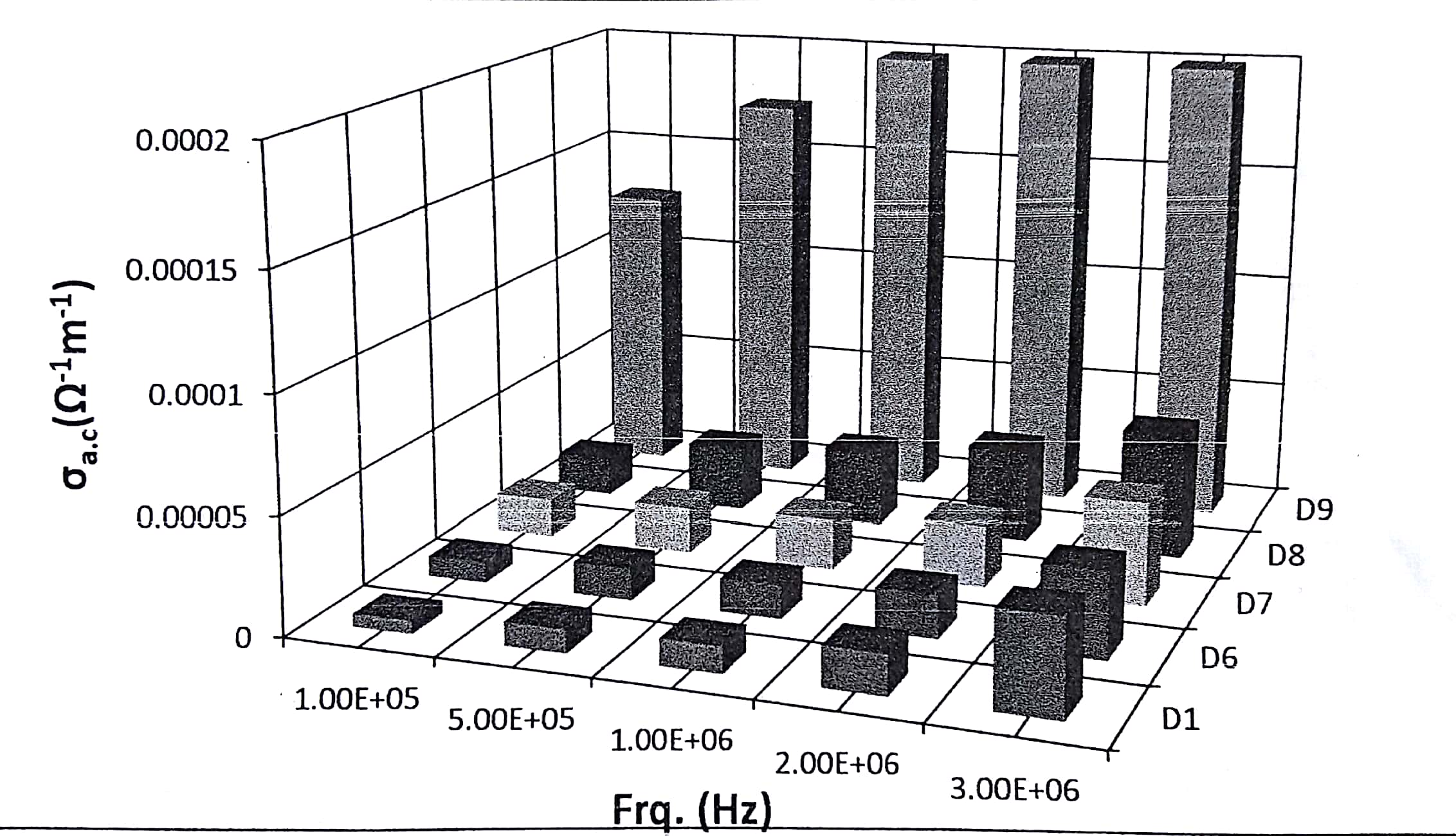 ثابتالعزلالحقيقيDielectric constantانسلوكيةثابــتالعزلالحقيقيفــيالفرايـتمـنالممكــنانتوضـحبالاستنادالـىفرضــيةاليـــةاستقطابالعازلوالمشــابهلســلوكيةالتوصــيلية: الكهربائيــةالمتناوبــةللمــادةنفسهاوانالعديــدمـنالعلماءارمــواالارتباطقــويبيناليــةالتوصـيليةالكهربائيةالمتناوبــةوثابــتالعــزلالكهربائيحيـثوضحوا سلوكيةالعــازلمستنداالـىعـــددالوفرةمــنالأيونات Fe2+والتحيـــزالإلكترون‎مثالFe2+ Fe3+ ‏ والذييؤديبدورهإلـىازاحــةمحليــةلإلكترونوالتيتتحــددبالاستقطابلتصبحبعــدذلـكثابـتالعزلالكهربائيلذلكنرىأعلىقيملثبـتالعزلالكهربائيهــيالنماذجالتـيلهـاتوصيليةكهربائيةمتناوبةعاليةيتبينمـــنالشكلرقـــم (5-45) إلـىالشكلرقـــم(5-49)تغيـــرقيمثابــتالعــزلالحقيقيوذلكبزيادةالتــرددولكــلأنموذجوللأنواعالثالثةمــنالفرايـت : فقدتـمالقياسفـيدرجـةحرارةالغرفة, وأنقيمثابتالعـزلالحقيقيتتناقصمـعزيادةالترددبشكلحادجداعندالترددات(20Hz- 100 KHz)ويكونالتغيرفــيقيمثابـتالعزلالحقيقيبعدذلـكبسيطاالغلبالنماذج. ولأجلدراسـةهـذهالسلوكيةالمعقدةلثابـتالعزلالحقيقيللمركباتالفرايتيــةقيــدالبحـثمـنالممكــنأننعودإلـىربطذلـكبآليةالاستقطابوالتيهـيموضحةفــيالجانـبالنظري )الفصـلالثاني(ءالتـيتشيرإلـىأنهنـاكأربعـةأنـواعمــنالاستقطابضـمنمــدىمــنالتردداتيمتدمــنالترددالصـفريإلـى(1024 Hz)وهـذايعنيأنالتردداتالمستخدمةفـيهـذاالبحـثهـيمــدىجميـعأنواعالاستقطابأيفــيتردداتدون(KHz100)ستكونمحصلةالاستقطابهـيأنواعهجميعهالذلكنرىقيمثابـتالعزلالحقيقيعاليـةجداءإلاأنالقيمــةالعاليةهنــاتأتيمــناستقطابالشحنةالفراغيةوذلـكلكبـركتلتهــابالنسبةإلـىكتلةالمتغيراتفـيأنـواعالاستقطابالأخرى.وعندزيــادةالترددالمستخدمإلـىأكثـرمـنKHz)100)نرىانخفاضاحادافــيقيمثابتالعزلالحقيقيوهذايدلعلـىأنهضـمنهـذاالمدىمـنالتردداتتنتهيفترةالاستقطابالبينــيأوالشحنةالفراغيــةوالموضـحةفـيالشكل(2-), أيالفترةالتـييكــونفيهـازمــنالاسترخاءلمجموعـةالشحناتالموجبــةوالســالبةوالموجــودةعلــىالحدودالحبيبيةتقتربمـنالصفرالتـيتكـونكتلتهـاكبيرةجدابالنسبةإلـىالإلكترون) ‏أيانزمــنالاسترخاءلهــذهالكتلــةالمهتــزةبسببترددالتيارهــوالــذييفصـلهـذ الاستقطاب عن انواع الاخرى منالاستقطابالمتبقيةفلذلكيحصلهبوطحادفيقيمثابت العزل الحقيقي من مرتبه الالاف والمئات الى مرتبة العشرات .وان العلاقة العكسية بين زمن الاسترخاء والتردد والمتضحة من المعادلة ,  w=π ƒ maxعند يكون t هو زمن الاسترخاء وان W هي السرعة الزاوية للجسيم وان f max هو التردد المستخدم 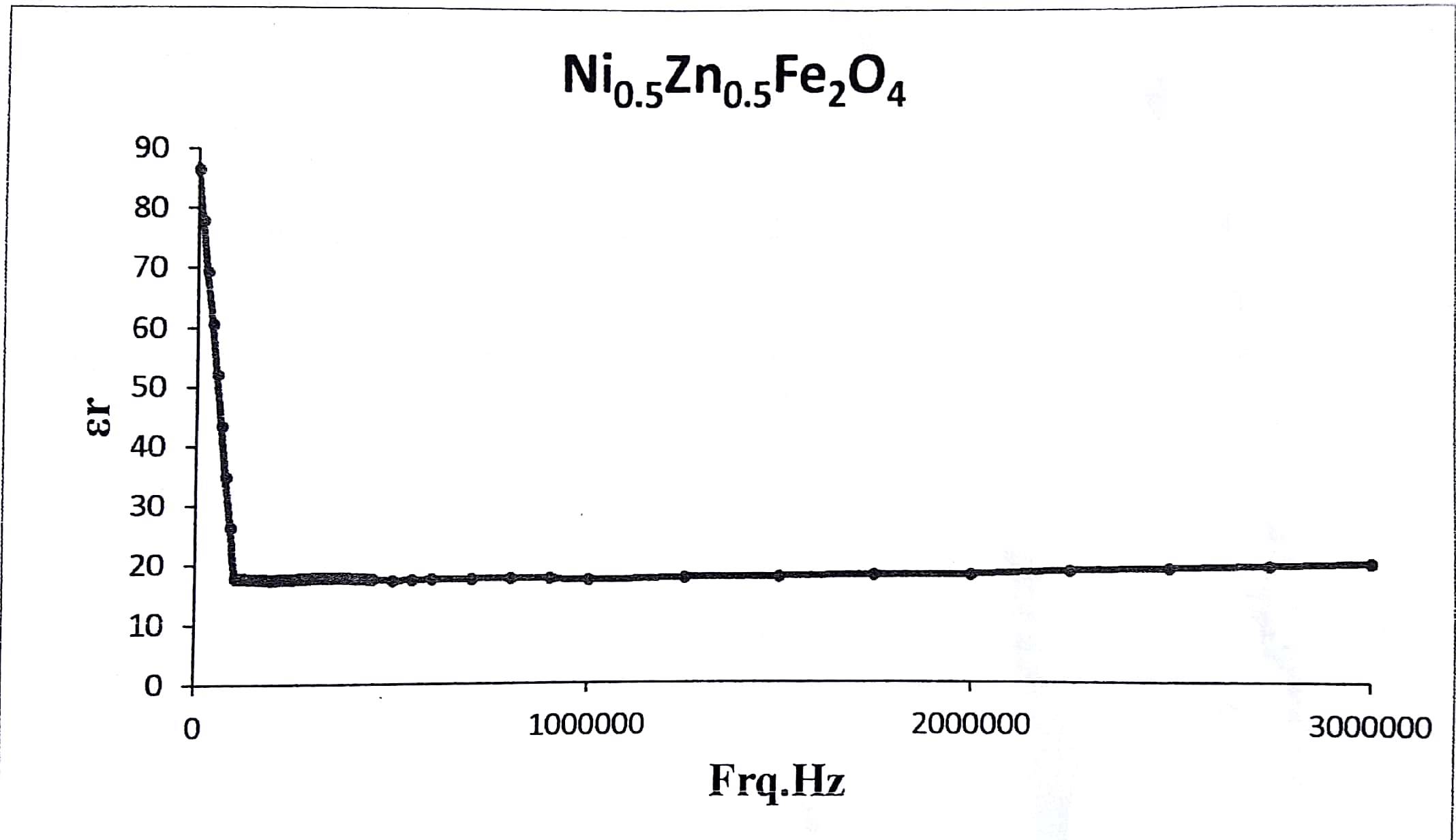 الشكل رقم (45) والذي يوضح سلوكية تغير ثابت العزل بتغير التردد المطبق للمركب الاساسيNi0.5 Zn0.5 Fe2O4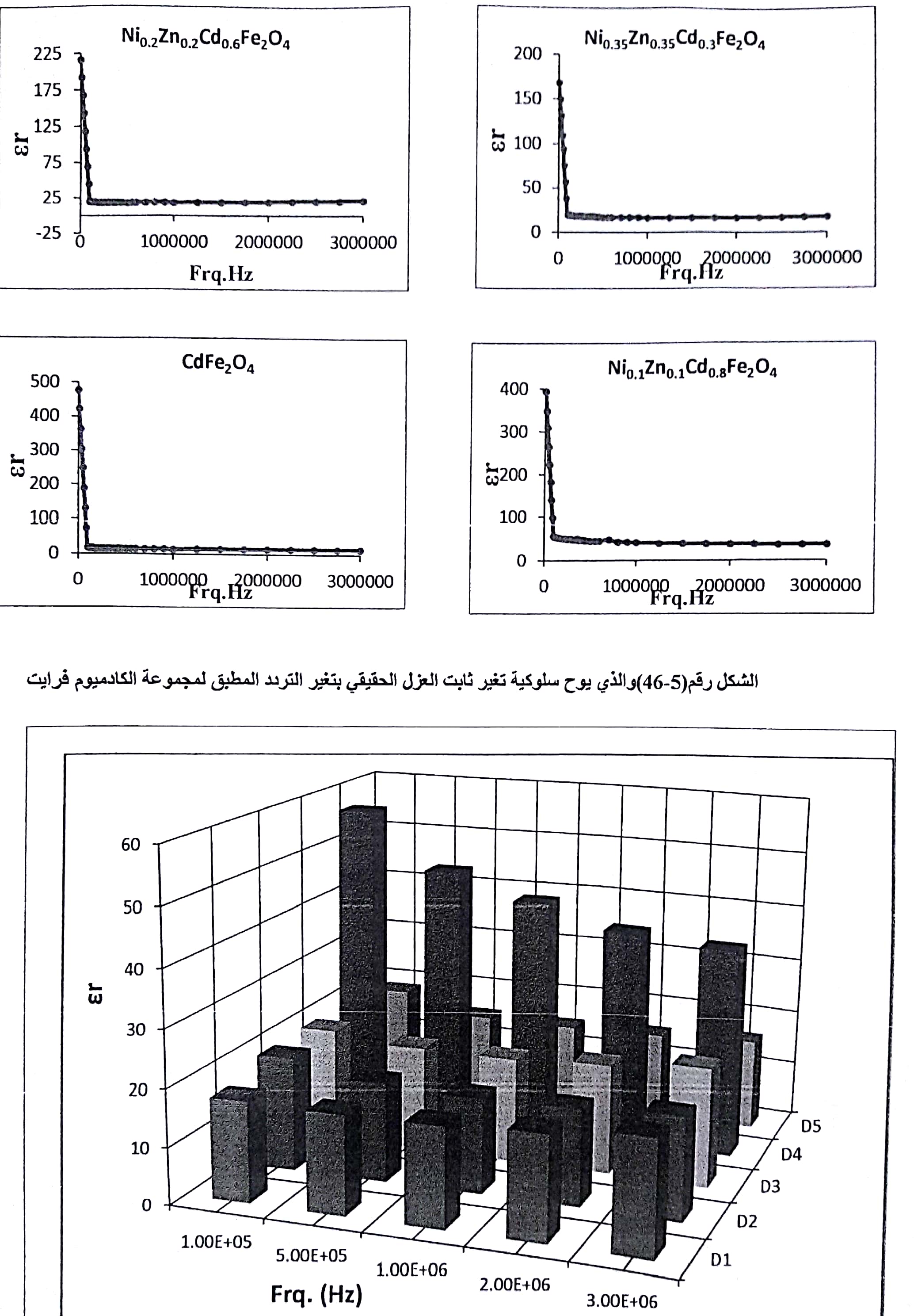 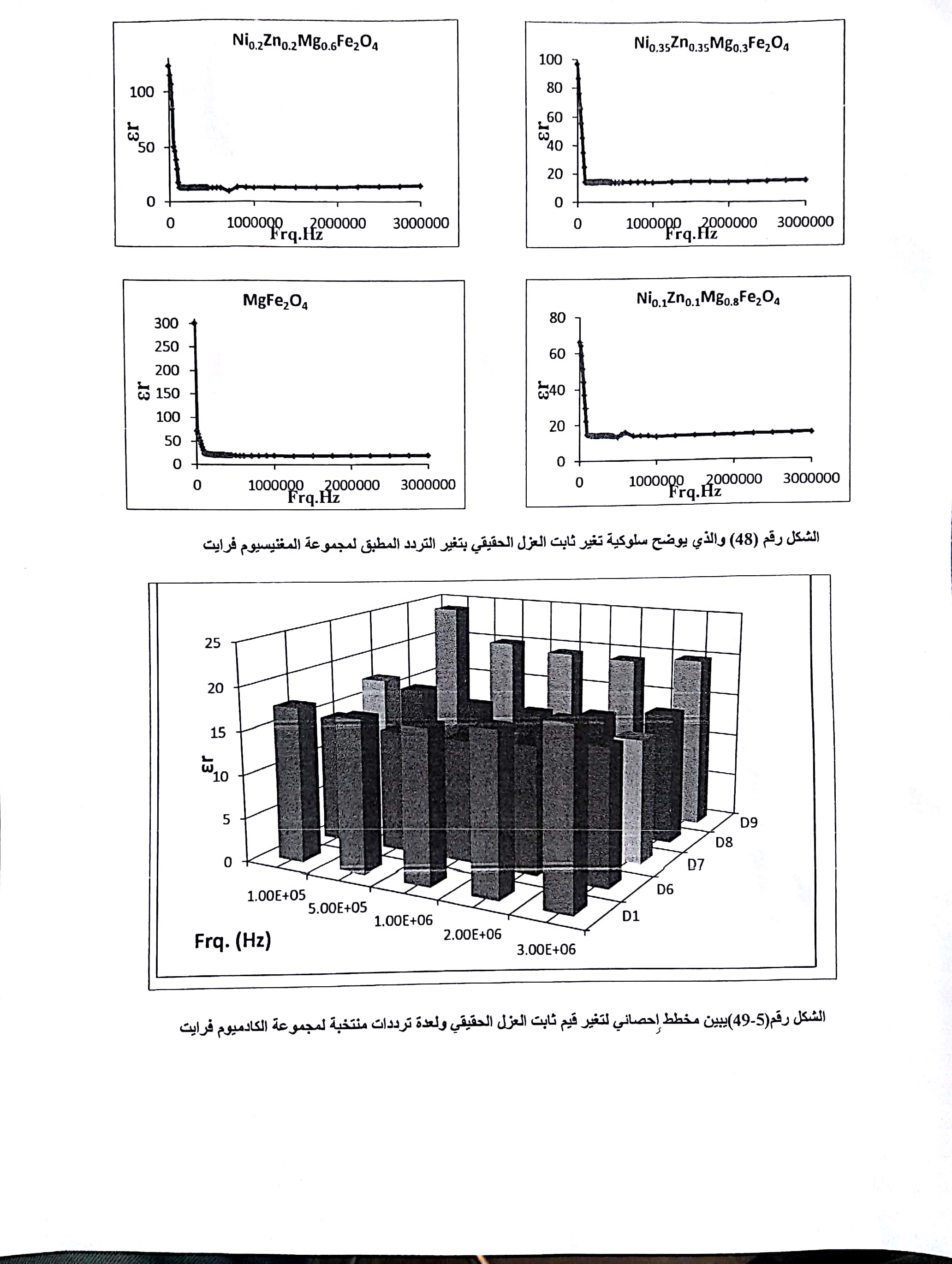 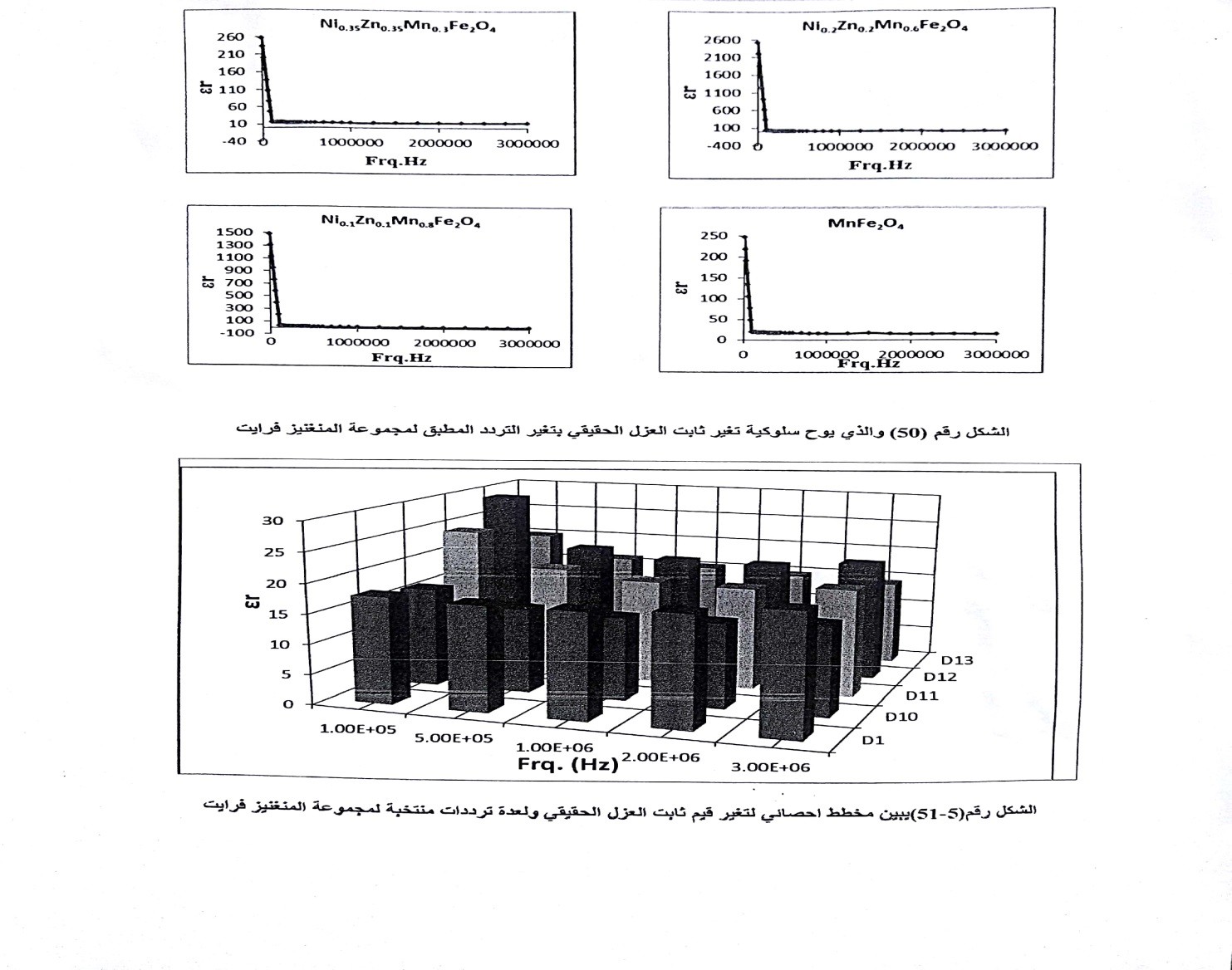 ثابت العزل الخيالي :ـ تظهــرالأشكال(5-53)،(5-53) ،(5-55) ،(5-57) والممثلــةالجزءالخياليللعازليةالكهربائيةمعبدلالةالترددالمطبقعلــىالمادةسلوكيةمشابهةلســلوكالقسـمالحقيقــيللعازليةالكهربائيــةrᵋ مــعالتردد حيـثتتناقصقيمــةالقســمالخياليالعازليــةبشكلحادمــعزيادةالترددحتـىيصـلالترددللقيمة(100KHz)وبعدهايكــونالتغيرطفيفا: ويمكــنتفســيرهــذهالسلوكيةوفقــالنمـــوذجالعـالمكــويس ) حيـثيعتبــرهــذاالنمــوذجانالمــادةالفرايتيــةمكونــةمـــنمنطقتين:المنطقةالأولىهــيمنطقةالحبيبـــات) وهـيالمنطقــةالتـيتملكقدرةأكبرعلــىالتوصــيلية. والمنطقـةالثانيــةهــيمنطقــةالحدودالحبيبيــةوهــيالمنطقـةضعيفةالناقليـة, ذلكفــيمنطقةالتردداتالمنخفضـةحيثتكـونالمقاومةالنوعيةالكهربائيــةمرتفعــةبينالحبيبــاتعندهاتصـطفحاملاتالشحنةعنـدالحدودالحبريةوحتىتحدثعمليةالتـنططالإلكترونيبينالحبيبــاتفإنطاقـةكبيرةمطلوبةللتغلبعلـىمقاومـةالاحتكاكبينثنائياتالقطبفياثناءدورانهاءوبالتاليسيحصلفقدانكبيرفـيالطاقــةعنـدالتردداتالمنخفضة. بينمافـيمنطقـةالتردداتالمرتفعــةالموافقــةلمقاومــةنوعيــةكهربانيــةمنخفضـة (. عندهاالمطلوبفقطكميـةقليلــةمـنالطاقةحتـىتحدثعمليـةالقفزالإلكترونيبينالحبيبـــات. وبالتاليفإنكميــةالطاقــةالمفقــودةستكونقليلــةعنـدالتردداتالمرتفعــة. أويمكـنالقولبانهعنـدالتردداتالمنخفضـةتكـونفترةالاسترخاءالاستقطابيةبينثنائياتالأقطابالمتشكلةكبيــرة. هـذايؤديلحدوثالفقدانفـيالعازليـةبصورةأكبر إنتغيـرقيمـةالجـزءالخياليللعازليــةالكهربائية, نسـبهالإضافة y-valueكما هـوموضــحفــيالمخططــاتالإحصائية (5-54)، (5-56)، (5-58)، متوافقةمـعالتغيــراتالحاصلةفــيقيمــةالتوصـيليةالكهربائيةالمتناوبةحيـثتزدادالعازليــةوالفقـدالعــازليمـعزيادةالتوصـيليةالكهربائيــةالمتناوبــةلأنكلامـن  tan  تبـدياننفسالسلوكيةالتـيتبــديهاتغيــراتمــعالتردد. حيثآنهـذهالعناصـرمرتبطـةمـعبعضـهاالبعضوبالتاليفــإنالتناقصفــيقيمــةرعيؤديلتنـاقصقيمــةعوبالتــاليقيمــةستنقصكــذلكالتوصيليةالكهربائيــةالمتناوبــةلهــذهالمــوادتتناقص. وتظهـرالأشكالالسابقةأنقيمــةظلزاويــةالفقـدتفـلعنـدالتردد100KHzبحدود 10 مراتمـنقيمتهاعنـدالتـردداتالأقلمـنهذاالتردد, ممايشيرإلـىأنضياعقليلجـدايحصلفـيالإشارةخلالاختراقهـاالمادةبعـدهـذاالتردد , ممـايجعلمـنهـذهالمــوادمناسبةلاستعمالهافـيصنعقلــوبالمحولاتوالمحركـــاتالتـيتعمــلعنـدتردداتمنخفضـةنسبيا . واليمكـناستخدامالمــوادذاتمعامــلالفقدانالعزلـيالعاليكمادةعازلةفــيصناعةالمتســعاتبالرغممــنامتلاكهاثابــتعــزلعاليوذلـكلعــدمقــدرتهاللمحافظــةعلـىالشحناتالمخزونــةلفتـــراتطويلــةبالمكاناستخدامهاكمــوادماصـــةاومشتقةللأمواجالكهرومغناطيسية.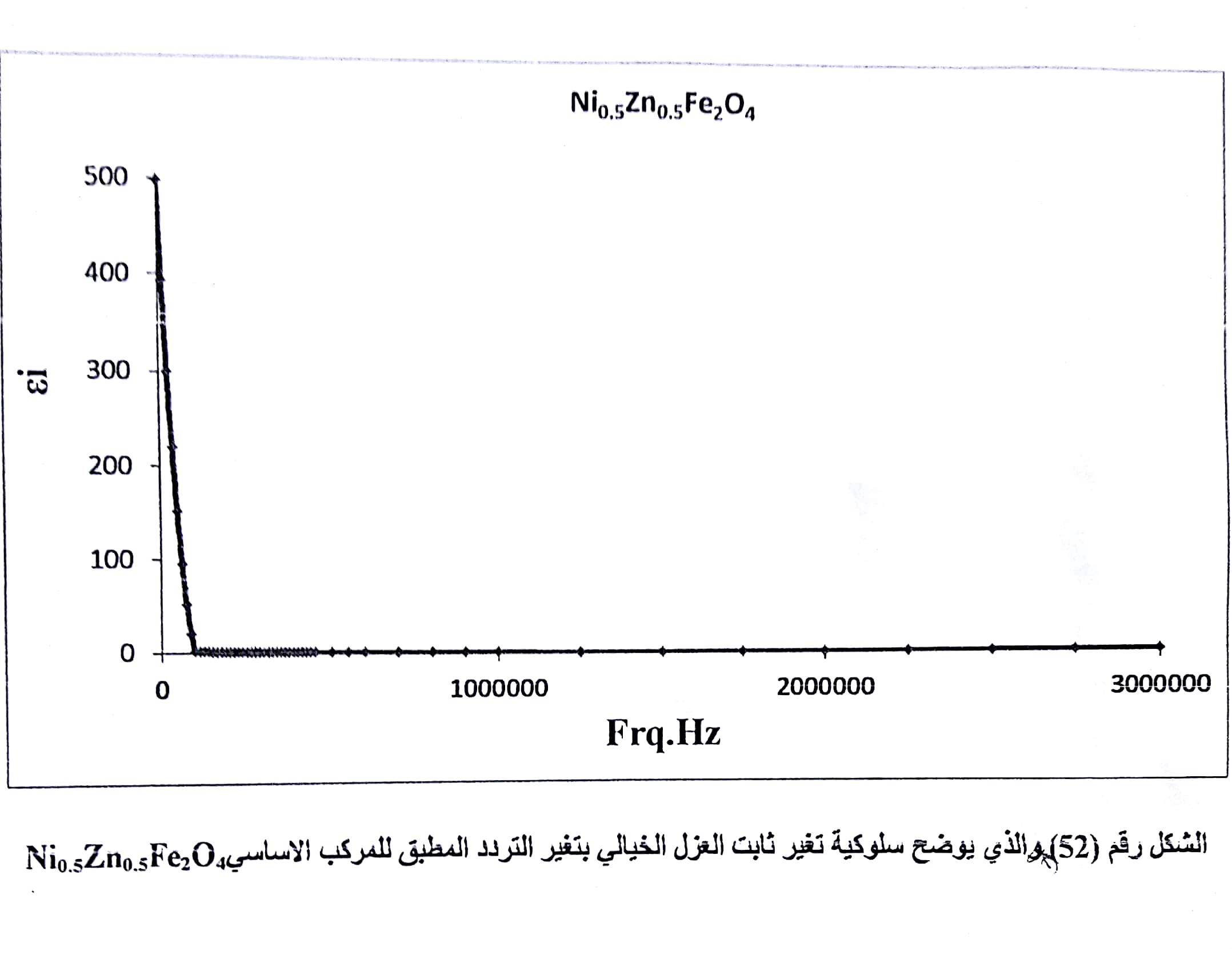 الشكل رقم (5-54) مخطط احصائي لتغير قيم العزل الحقيقي ولعدة ترددات منتخبة لمجموعة الكادميوم فرايتالشكل رقم (5-56) مخطط احصائي لتغير قيم ثابت العزل الخيالي ولعدة ترددات منتخبة لمجموعة المغنسيوم فرايت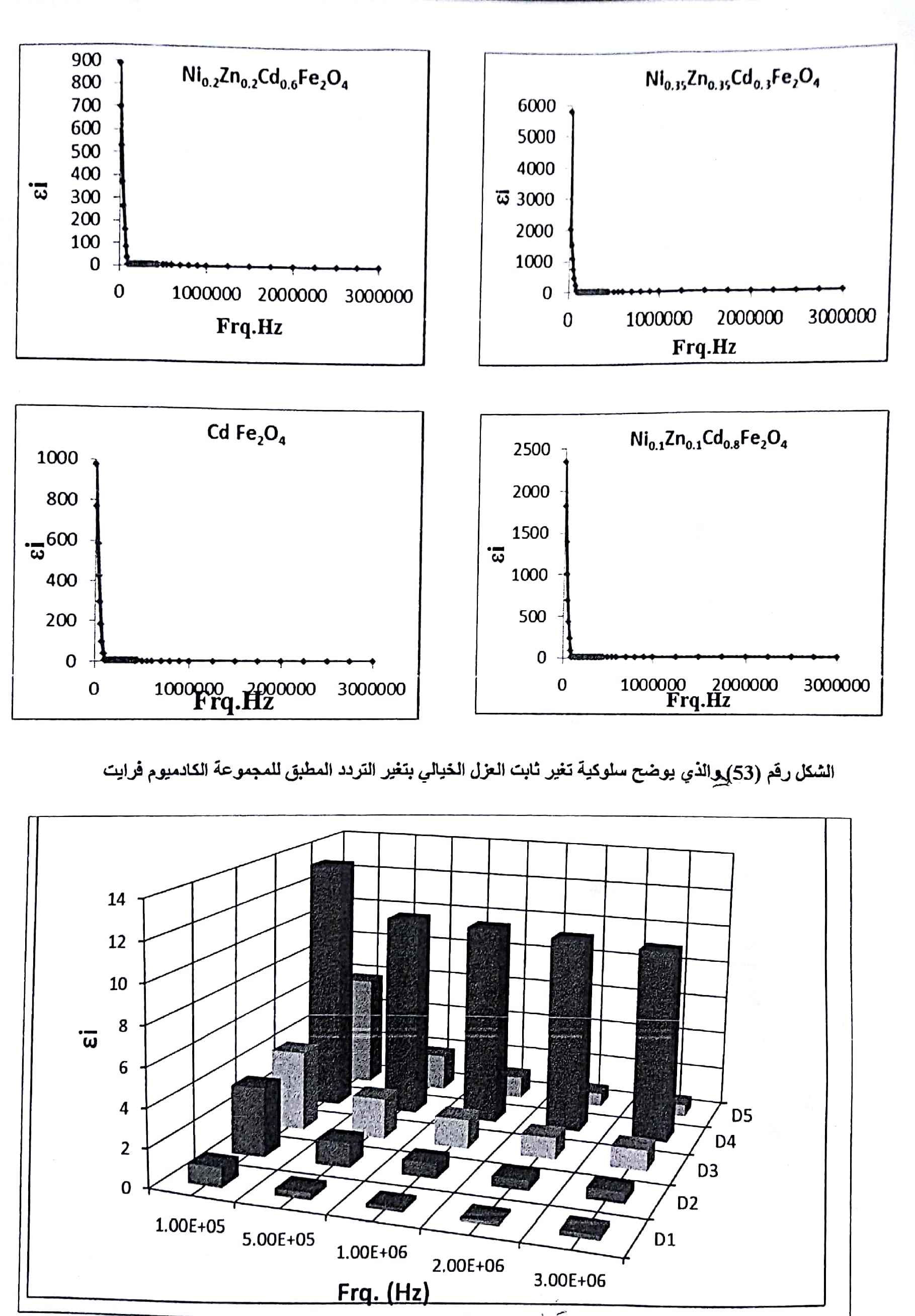 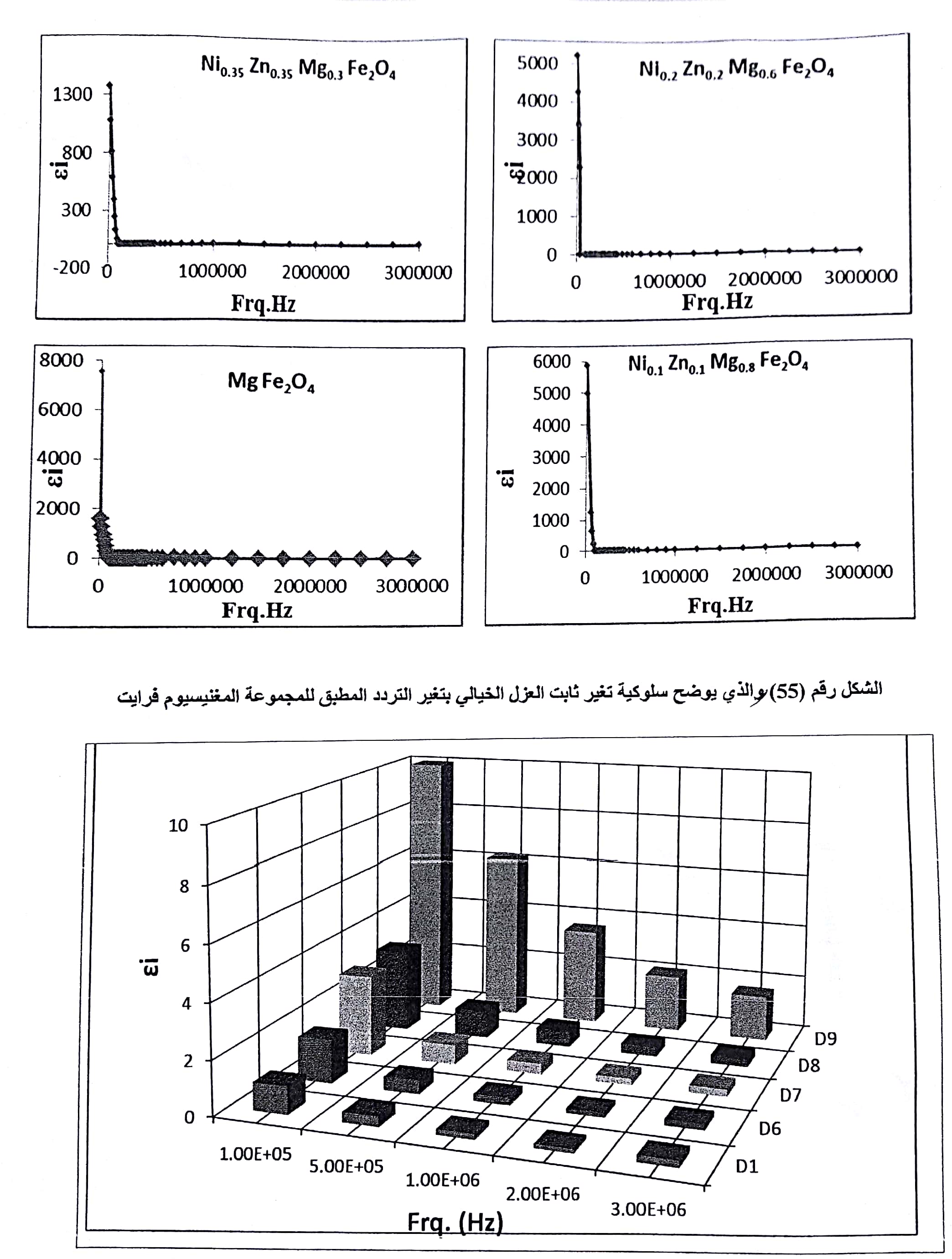 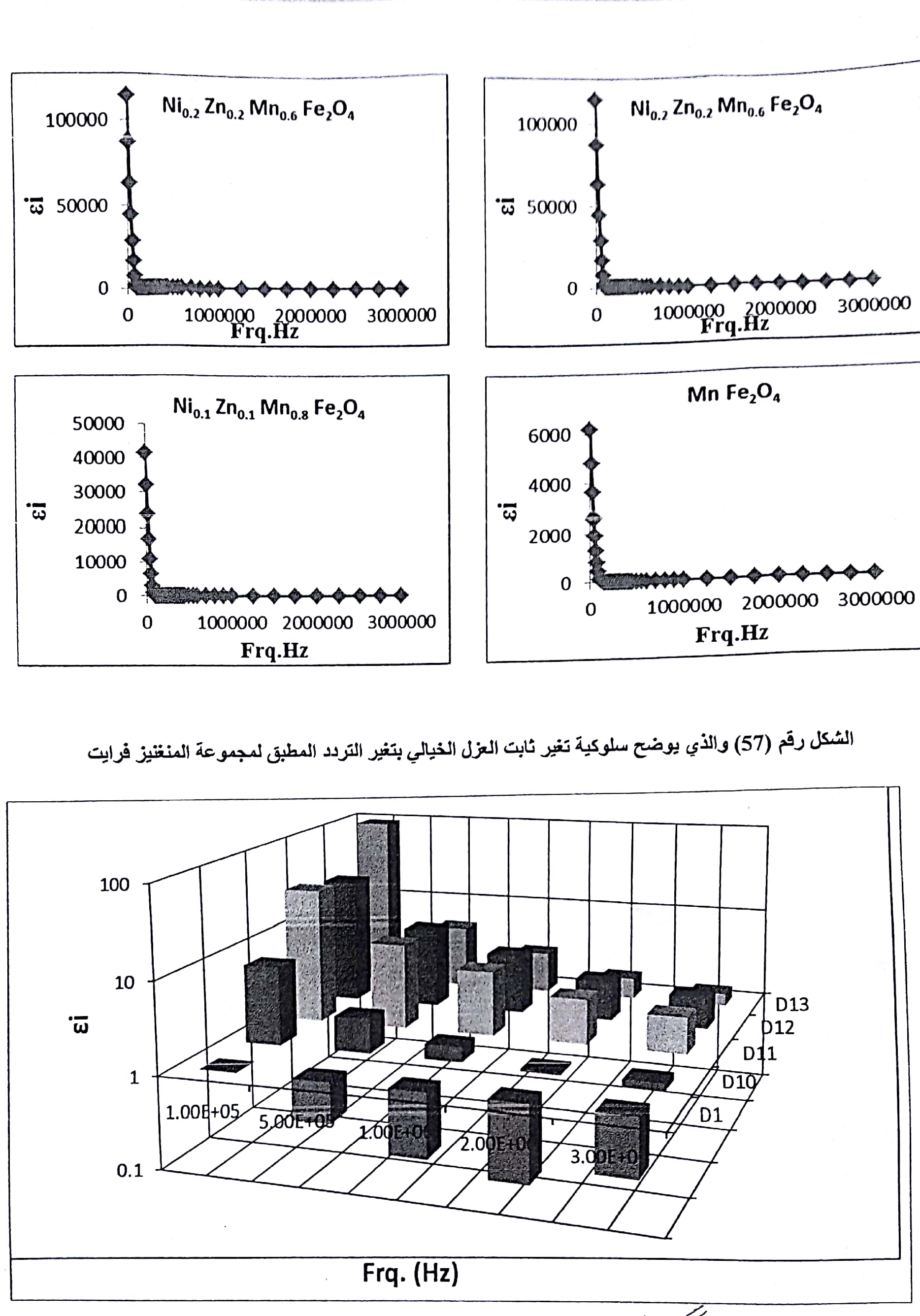 الشكل رقم (5-58)يبين مخطط احصائي لتغير قيم ثابت العزل الخيالي ولعدة ترددات منتخبة لمجموعة المنغنيز فرايتالاستنتاجات أنتشكلالطورالاثرللعيناتالمحضيرةظهربدرجةحرارة (˚C600 )معظهوراطوارثانويةتمتلالشوائبوخاصةالشوائبالناتجةمنهيدروكسيدالأمونيومNH3OH.اختفاءالأطوارالثانويةفيالطورالفرايتيعندعمليةالحرقالتيتمتفيدرجةحرارة(1000 ˚C) لا حضنامنخلالدراسةالعازليةالكهربائيةمعالترددضمنالمدىالموجي(0.5-5) تناقصفيقيمالعازليةالكهربائيةوبجزيئيهاالحقيقيوالخياليان قيم العازلية الكهربائية للمركب(Nife2O4)كانت اعلى من قيم العازلية الكهربائية للفرايت المركب (Nife2O4)حيث ان قيم العازلية الكهربائية  فيفرايتالنحاسزنكالمركببدأتتتناقصعنداضافةX=0.3 ولغاية  X=0.6وبعدهذهالنسبةبدأتالعازليةالكهربائيةبالازديادعلىالعكسمنالمركبالفرايتيمغنسيوم- زنكحيثبدأتالعازايةالكهربائيةبالتزايدعنداضافة X=0.3 ولغايةX=0.6حيثبعدهذهالقيمةبدأتالعازليةالكهربائيةبالتناقص . التوصيات اضافة انواع اخر من العناصر الثنائية التكافؤ مثل Mn و Cd .دراسة تحضير عينات مختلفة من المواد الفرايتية المركبة باسماك مختلفة ودراسة تأثير السمك على امتصاصية المواد الفرايتية المركبة للموجات الكهرومغناطيسية ضمن حزمة X- Band دراسة تأثير الحجم الحبيبي للمواد الفرايتية المركبة على امتصاصيتها للموجات الكهرومغناطيسية ReferencerHench ,L. L. & West ,J . K .,"Principle of Electronic Ceramic" John Wily &sons 1990K. J . Standley; “Oxide Magnetic Materials”, 2nd Ed., Clarendon Press, Oxford, 19 / 1996A.JBaden F uller "Ferrites at Microwave Frequencies "Peter Peregrines Ltd .Lond: 1987 ’ W.D.Kingery .D.R. thann&H.K." Introduction to Ceramic 2ndEdition ,John Wiley and sons ,New york 1976. Sugimoto , M., ;The paste ,present ,and future of fern‘tes journal of American ceramic Society V.82 No.2, pp269-280 1999 Moulson ,A.J.and Herben,J.M.,;ElectIoceramics: Materials, Properties ,Applic: IStEdition&Ha11,L0ndon,1990 Louh,R.,Reyn01ds,T.G.and Buchanan,R.C, ferrite Ceramics ; in Ceramic Mat for Electronics edited by Buchanan.R.C.,3rdEdiu'on,Marcel Dekker Inc.,New york,2004 Poloschek,H.P.andPerduijn ,D.H.,;High -Permesbi1ity MnZn ferrite With Flat Curves;,IEEE Transaction on Magnetics, V4,No.3,pp453-455 . 1968J. L. Smock; “Magnetic and Electrical Properties of F grits”, Phys. SPP. 463-4 1936. H. (Ed). Watanabe; “Ferrite’s Proc. of the ICF3”, Center for Academic Pub. Tokyo, 1980. -E. W Groter; “saturation Magnetization of Ferrite with Spinal Structure”, Vol. 156(4203), PP. 670-694, 1986. Smit,J.andWijn ,H.P.J.,; Ferrites: Physical Properties of Ferrimagnetic 0: Relation to Technical Application ;15tEdition,Philps Technical ,Eindhoven , 1982B. Lax and K. J. Button; “Microwave Ferrite and Fen’imagnetic”, Me. (3 Book Co. N. Y. 1962.M. A Mousa, A M. Summan, M. A. Ahmed & A. M. Badawy; “Electrical Conduction in 6-Irrdiated and Unirradiated F6304, CdFeZO4 and Conn1_xFe204 (03x31) Ferrite”, Journal of Materials Sciences, Vol. 24, PP. 2478-2482, 1989.Anderson Disa,Ne1y Della SantinaMohallem and Roberto and Luiz Moreira"Dielectric Properties of Hydrothermal Nickel-Zinc Ferrites 1998\C.Rath ,K.K . Sahu, S . Anand, S.K. Date ,N .C. Mishra ,R. P. Das "Preparation and characterization of nanosizeMn-Zn ferrites\ 1999E. Rezlescu, L. Sachdarie, P. D. Popa& N. Rezlwscu; “Effect of Substitution of Divalent Ions on the Electrical and Magnetic Properties of (Ni-Zn-Me Ferrite)”, IEEE Transaction on Magnetics, V01. 36.6, Nonember 2000.S.R.Mu1thy "Low temperature Sintering of MgCuZn ferrite and magnetic properties " Bull .Mate Vol.24,pp.379=383\1997K.Vijaya Kumar ,A .Chandra Shekhar Reddy ,D .Ravinder "High-frequency dielectric behavior of erbium substituted Ni-Zn ferrites"Jomna1 of Magnetic Materials 263(2003)121-126احمد رفيق" دراسة تأثير اضافة اوكسيد الخارصين على الصفات المغناطيسية والكهربائية للمركب ، اطروحة دكتوراه كلية العلوم ، الجامعة المستنصرية المحتوياتالمحتوياتالمحتوياتالآيةأالاهداءبالشكر والتقديرجالمحتوياتد - هـالخلاصة1الفصل الاول (الجزء النظري)2-22المقدمة3-5الفرايتات (ferrite)6-7انواع الفرايت7-9العزم المغناطيسي9-10تصنيف المواد المغناطيسية10-18عامل التبديد18-20الخصائص الكهربائية20-21تقنيات التحظير21-22الفصل الثاني (الجزء العملي23-27المقدمة24-25اختبار المواد الاولية25-26تحضير المساحيق26تحضير النيكل فرايت26-27الفصل الثالث ( النتائج والمناقشة )28-39التوصيلية المتناوبة29-30ثابت العزل الحقيقي30-34ثابت العزل الخيالي35-38المصادر 40-41CTCensity StabilityDensitykgm3P(Ω:cm)Fr(H2)ϵμi>100oxidation~7-8<10-2>103>100103-1-5Metal700Excellent~5.0102-101010-1010>101410-104ferriteنصف القطر بالانكسترومAᵒ              العنصر0.65Mg0.70Cu0.74Zn0.78Co0.80Fe0.83Mn0.91Ni0.05CA0.18Sr0.83BaZnCuNiCoFeMnFerrite012345Calculated 01.32.33.74.14.6MeasuredالنوعΩ-cmموصل                      Conductor0-103Semi- Conductor	شبه موصل       103-108Isolator          	عازل108-1018Wmالنقاوةاسم الشركةاسم المادة114.9599.972%HimediaMnCo3كاربونات المنغنيز162.2198.9%HimediaFeCl3كلوريد الحديد219.4999.5%(Fe2O4,C4H6O.2H2O)اوكسلات الخارصين290.8199.8%J.T.Baker(U.S.A)Ni(No3)2.6H2O2نترات النيكل172.4299%BDH(England)CdCo3كاربونات الكاديوم187.699%Himedia(Cu(No3).3H2O نترات النحاس84.398%Qualikems(MgCO3)كاربوناتالمغنيسيوم